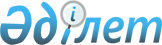 Об утверждении Правил внутреннего распорядка изоляторов временного содержания органов внутренних дел
					
			Утративший силу
			
			
		
					Приказ Министра внутренних дел Республики Казахстан от 1 июня 2002 года N 385. Зарегистрирован в Министерстве юстиции Республики Казахстан 13 июня 2002 года N 1883. Утратил силу приказом Министра внутренних дел Республики Казахстан от 5 февраля 2018 года № 95 (вводится в действие по истечении десяти календарных дней после дня его первого официального опубликования)
      Сноска. Утратил силу приказом Министра внутренних дел РК от 05.02.2018 № 95 (вводится в действие по истечении десяти календарных дней после дня его первого официального опубликования).
      Во исполнение Закона Республики Казахстан "О порядке и условиях содержания под стражей подозреваемых и обвиняемых в совершении преступлений" приказываю: 
      1. Утвердить прилагаемые Правила внутреннего распорядка изоляторов временного содержания органов внутренних дел. 
      2. Начальникам Главных управлений внутренних дел городов Астаны, Алматы, Главных управлений внутренних дел - Управлений внутренних дел областей, Управлений внутренних дел на транспорте организовать изучение, утвержденных настоящим приказом Правил с личным составом, обеспечивающих исполнение внутреннего распорядка изоляторов временного содержания. 
      3. Контроль за исполнением настоящего приказа возложить на вице-Министра внутренних дел Республики Казахстан генерал-майора внутренней службы Власова Н.А., Департамент предварительной изоляции подозреваемых и следственно-арестованных Министерства внутренних дел Республики Казахстан (Баймухамбетов М.М.). 
      4. Настоящий приказ вводится в действие со дня государственной регистрации в Министерстве юстиции Республики Казахстан. 
      Согласовано: 
      Генеральный прокурор                   Министр здравоохранения
      Республики Казахстан                   Республики Казахстан
      6 мая 2002 года                        25 апреля 2002 года Правила внутреннего распорядка изоляторов временного содержания
1. Общие положения
      1. Настоящие Правила внутреннего распорядка изоляторов временного содержания органов внутренних дел (далее - Правила) в соответствии со ст. 15 Закона Республики Казахстан "О порядке и условиях содержания под стражей подозреваемых и обвиняемых в совершении преступлений" (далее - Закон) регламентируют порядок деятельности изоляторов временного содержания органов внутренних дел, в целях обеспечения режима содержания под стражей подозреваемых и обвиняемых в совершении преступлений. 
      Режим включает в себя порядок и условия содержания под стражей подозреваемых и обвиняемых, обеспечение их прав, исполнение ими своих обязанностей, их изоляцию, а также выполнение задач, предусмотренных Уголовно-процессуальным кодексом Республики Казахстан. Правила обязательны для сотрудников изолятора временного содержания, подозреваемых и обвиняемых, содержащихся в них, а также иных лиц, посещающих изолятор временного содержания. 
      2. В изолятор временного содержания пропускаются: 
      1) прокуроры, осуществляющие надзор за законностью в местах содержания под стражей, по предъявлению удостоверения личности, беспрепятственно в любое время суток; 
      2) должностные лица органа внутренних дел, осуществляющие инспектирование или контроль за организацией и несением службы по охране подозреваемых и обвиняемых, сотрудники полиции мест содержания под стражей - по предъявлению удостоверения личности; 
      3) сотрудники других служб - по предъявлению специального предписания, выданного начальником вышестоящего органа внутренних дел; 
      4) прокуроры, следователи и лица, производящие дознание - по удостоверениям личности - в следственные кабинеты изолятора временного содержания и только для производства следственных действий; 
      5) сотрудники криминальной полиции - по предъявлению удостоверения личности и письменного разрешения лица, в производстве которого находится уголовное дело - в следственные кабинеты изолятора временного содержания; 
      6) сотрудники полиции, являющиеся участниками или участвующие в уголовном процессе, в сопровождении следователя или лица, производящего дознание, по предъявлению удостоверения личности - в следственные кабинеты изолятора временного содержания; 
      7) защитники - по предъявлению ордера юридической консультации - в следственные кабинеты изолятора временного содержания; 
      8) другие лица, которым в установленном порядке предоставлено свидание с задержанными подозреваемыми и обвиняемыми - по предъявлению соответствующего разрешения и паспорта (документа, его заменяющего) - только в комнату для свиданий; 
      9) медицинские работники, прибывшие для оказания медицинской помощи нуждающемуся в этом лицу - по предъявлению наряда и в сопровождении дежурного (помощника дежурного) по изолятору временного содержания или начальника изолятора временного содержания - к больному; 
      10) работники органов здравоохранения, осуществляющие санитарный надзор мест содержания под стражей или прибывшие в изолятор временного содержания для проведения противоэпидемической работы - по предъявлению специального предписания, сопровождаются во все помещения изолятора временного содержания дежурным (помощником дежурного) по изолятору временного содержания или начальником изолятора временного содержания. 
      3. Прокуроры, следователи и лица, производящие дознание, прибывшие в изолятор временного содержания с оружием, обязаны сдать его на временное хранение в орган внутренних дел. Данный порядок распространяется также на всех других должностных лиц правоохранительных органов, которым разрешено посещение режимных помещений изолятора временного содержания. 
      В помещении дежурного по изолятору временного содержания должны быть образцы документов, являющихся основанием для пропуска в изолятор временного содержания лиц, перечисленных в пункте 2 настоящих Правил. 
      4. Нарушение Правил влечет ответственность в установленном действующем законодательством порядке.  2. Прием и размещение подозреваемых
и обвиняемых по камерам
      5. Доставляемые в изолятор временного содержания лица принимаются круглосуточно дежурным по изолятору временного содержания, который проверяет наличие оснований для приема, опрашивает доставленных, сверяет их ответы с данными протокола о задержании по подозрению в совершении преступления (приложение 1) (постановления, приговора суда) и других документов, регистрирует в журнале учета подозреваемых и обвиняемых, содержащихся в изоляторе временного содержания (приложение 2). 
      6. Основанием для приема и содержания подозреваемых и обвиняемых в изоляторе временного содержания является: 
      1) протокол задержания (приложение 1), составленный дознавателем или следователем, к которому прилагаются: протокол личного обыска (приложение 2), сообщение прокурору и родственникам подозреваемого, составленное в порядке статей 134, 135, 138 Уголовно -процессуального кодекса Республики Казахстан (протокол задержания, составленный дознавателем утверждается начальником органа дознания); 
      2) постановление прокурора, а также следователя, дознавателя, санкционированное прокурором или его заместителем, либо приговор (выписка из приговора), или постановление суда об избрании в отношении обвиняемого меры пресечения в виде ареста в порядке статьи 150 Уголовно-процессуального кодекса Республики Казахстан для дальнейшего конвоирования в следственный изолятор;
      3) постановление прокурора, а также следователя, дознавателя, санкционированное прокурором или его заместителем в пределах полномочия, предоставленного Уголовно-процессуальным кодексом Республики Казахстан, о содержании подозреваемого или обвиняемого, в отношении которого избрана мера пресечения в виде ареста, в местах содержания под стражей в порядке статьи 152 Уголовно-процессуального кодекса Республики Казахстан; 
      4) постановление прокурора в порядке статьи 509 Уголовно-процессуального кодекса Республики Казахстан, суда о помещении в специализированные медицинские учреждения, вынесенное в отношении лица, находившегося под стражей. 
      Вышеуказанные документы должны быть заверены подписями должностных лиц и скреплены гербовой печатью соответствующего учреждения, в тех случаях, когда в изолятор временного содержания представляются выписки из приговоров (определений, постановлений) суда об избрании меры пресечения в виде ареста, в них должны быть указаны полные установочные данные лиц, в отношении которых применена эта мера пресечения, и иметь указанные реквизиты (подпись, оттиск печати).
      Протокол задержания подписывается лицом, его составившим и подозреваемым. 
      7. В изолятор временного содержания не принимаются для содержания лица, в отношении которых протоколы задержания, постановления о содержании под стражей и другие соответствующие документы, оформленные с нарушениями требований Уголовно-процессуального кодекса Республики Казахстан и Закона. 
      8. Срок содержания под стражей подозреваемых и обвиняемых определяется Уголовно-процессуальным кодексом Республики Казахстан. 
      9. Осужденные к лишению свободы переводятся в следственные изоляторы для направления в места лишения свободы в соответствии с приговором. 
      При необходимости производства следственных действий по делу о преступлении, совершенном другим лицом, осужденные к лишению свободы могут быть временно оставлены в изолятор временного содержания: 
      1) для производства следственных действий о преступлении, совершенном другим лицом, на основании постановления, санкционированного прокурором; 
      2) в случае привлечения лица к уголовной ответственности по другому делу, если в отношении его избрана мера пресечения в виде ареста, на основании постановления об избрании данной меры пресечения. 
      10. Осужденные, отбывающие наказание в учреждениях, исполняющих уголовные наказания в виде лишения свободы, могут содержаться в изоляторе временного содержания: 
      1) в связи с рассмотрением дела в суде - по постановлению суда на время рассмотрения дела; 
      2) в связи с производством следственных действий по делу о преступлении, совершенном другим лицом, на основании постановления, санкционированного прокурором. 
      11. Подозреваемые, обвиняемые, следующие транзитом, принимаются и содержатся в изоляторах временного содержания на основании попутного списка и справок по личному делу, заверенных гербовой печатью. 
      12. Женщины, имеющие при себе детей в возрасте до трех лет, могут быть приняты в изолятор временного содержания только в случае невозможности передачи последних близким родственникам. Основанием для приема женщин с ребенком является свидетельство о рождении или другие документы, подтверждающие принадлежность ребенка, а при отсутствии таких документов - письменное указание должностного лица, производящего дознание, следователя, прокурора или суда, в производстве которых находится данное дело. 
      13. Доставляемые в изолятор временного содержания лица принимаются круглосуточно дежурным, который проверяет наличие оснований для приема, опрашивает доставленных, сверяет их ответы с данными протокола задержания (постановления, приговора суда) и других документов, регистрирует в журнале учета подозреваемых и обвиняемых, содержащихся в изоляторе временного содержания. При поступлении в изолятор временного содержания группы лиц они размещаются на срок не более двух часов в кабинах (боксах), оборудованных в комнате для производства личных обысков. 
      Во время осмотра, подозреваемые опрашиваются дежурным по изолятору временного содержания (фельдшером) о состоянии их здоровья. В случае жалоб на плохое состояние здоровье и явных симптомах заболевания дежурный по изолятору временного содержания (фельдшер) обязан вызвать бригаду скорой неотложной медицинской помощи. 
      При наличии у подозреваемых телесных повреждений и явных признаках причинения вреда здоровью дежурный устанавливает причины их появления, докладывает в письменной форме начальнику изолятора временного содержания, начальнику органа внутренних дел. 
      14. Порядок медицинского осмотра доставленных в изолятор временного содержания и прохождение ими санитарной обработки перед размещением по камерам осуществляется в соответствии с настоящими Правилами. 
      15. После производства личного обыска, опроса, санитарной обработки вновь прибывших подозреваемых и обвиняемых, до получения результатов анализа на инфекционные заболевания, дежурный изолятора временного содержания размещает их в карантинные камеры для прохождения карантина. 
      16. В период нахождения в карантинных камерах подозреваемые и обвиняемые в совершении преступлений знакомятся с Правилами внутреннего распорядка изолятора временного содержания, предупреждаются об ответственности за невыполнение установленных обязанностей. 
      17. Основные требования обеспечения изоляции: 
      1) подозреваемые и обвиняемые содержатся в общих или одиночных камерах в соответствии с требованиями раздельного размещения, предусмотренными ст.32 Закона; 
      2) размещение подозреваемых и обвиняемых в одиночных камерах на срок более одних суток допускается по мотивированному постановлению начальника изолятора временного содержания, санкционированного прокурором, не требуются санкции прокурора на размещение подозреваемых и обвиняемых в одиночных камерах в следующих случаях: при отсутствии иной возможности обеспечить соблюдение требований раздельного размещения, предусмотренных ст. 32 Закона; в интересах обеспечения безопасности жизни и здоровья подозреваемого или обвиняемого, либо других подозреваемых или обвиняемых; при наличии письменного заявления подозреваемого или обвиняемого об одиночном содержании; при размещении подозреваемых и обвиняемых в одиночных камерах в ночное время, если днем они содержатся в общих камерах; 
      3) переговоры, передача каких-либо предметов и переписка подозреваемых и обвиняемых с содержащимися в других камерах и иных помещениях, не допускается; 
      4) переговоры, передача каких-либо предметов и переписка подозреваемых и обвиняемых с лицами, находящимися на свободе, осуществляется в соответствии с требованиями Закона. 
      18. Основные требования обеспечения изоляции должны соблюдаться при перемещении подозреваемых и обвиняемых за пределы изолятора временного содержания. 
      19. Размещение подозреваемых и обвиняемых в неприспособленных для этих целей помещениях запрещается. Их размещение в камерах производится с учетом личности и психологической совместимости. Курящие, по возможности, помещаются отдельно от некурящих. 
      При размещении подозреваемых и обвиняемых, а также осужденных в камерах обязательно соблюдение следующих требований: 
      1) раздельно содержатся: 
      мужчины и женщины; 
      несовершеннолетние и взрослые, за исключением случаев, когда для профилактики правонарушений в камерах, где содержатся несовершеннолетние, необходимо содержание положительно характеризующихся взрослых впервые привлекаемых к уголовной ответственности; 
      лица, впервые привлекаемые к уголовной ответственности, и лица, ранее содержавшиеся в местах лишения свободы; 
      подозреваемые, обвиняемые от осужденных, приговоры в отношении которых вступили в законную силу; 
      подозреваемые и обвиняемые по одному уголовному делу или по нескольким связанным между собой делам; 
      2) отдельно от других подозреваемых и обвиняемых содержатся: 
      подозреваемые и обвиняемые в совершении особо тяжких и тяжких преступлений; осужденные при особо опасном рецидиве преступлений; 
      осужденные к смертной казни; 
      иностранные граждане и лица без гражданства, при наличии условий для их содержания отдельно от других подозреваемых и обвиняемых; 
      лица, являющиеся или являвшиеся судьями, адвокатами, работниками органов юстиции, сотрудниками органов внутренних дел, прокуратуры, финансовой полиции, таможенных органов, военнослужащими Комитета национальной безопасности, военнослужащими внутренних войск, военнослужащими военной полиции и дисциплинарных частей Вооруженных Сил Республики Казахстан; 
      по решению начальника администрации места содержания под стражей либо по письменному решению лица или органа, в производстве которого находится уголовное дело, подозреваемые и обвиняемые, жизни и здоровью которых угрожает опасность со стороны других подозреваемых и обвиняемых; 
      больные инфекционными заболеваниями или нуждающиеся в особом медицинском уходе и наблюдении. 
      20. Режим содержания подозреваемых и обвиняемых обеспечивается соблюдением настоящих Правил, осуществлением пропускного режима в изоляторах временного содержания, содержанием подозреваемых и обвиняемых в специально оборудованных и надежно изолированных камерах с непрерывным надзором за этими лицами, запрещением их перемещения без конвоя, системой проверок, личного обыска и досмотра вещей. 
      К лицам, нарушающим требования режима, применяются меры, предусмотренные настоящими Правилами. 
      21. Правила внутреннего распорядка должны соблюдаться при всех перемещениях подозреваемых и обвиняемых в изоляторе временного содержания и на прилегающих территориях в пределах установленных границ. 
      22. Для осуществления непрерывного наблюдения за поведением подозреваемых и обвиняемых, освещение камер производится с наступлением темноты и до полного рассвета. 
      23. Утренняя проверка и вывод подозреваемых и обвиняемых в туалет производится по каждой камере отдельно силами двух дежурных нарядов - сменяющего и заступающего, под контролем и наблюдением руководителей органов внутренних дел или начальника изолятора временного содержания. Утренняя и вечерняя проверка заключаются в обходе всех камер, сверке наличия подозреваемых и обвиняемых, их личном обыске, досмотре вещей, опросе о жалобах, осмотре и проверке технического состояния камер. 
      24. Уборка камер, мытье полов и посуды производится подозреваемыми и обвиняемыми под наблюдением дежурного и выводящего. Использование подозреваемых и обвиняемых на каких-либо иных хозяйственных работах, не связанных с самообслуживанием, запрещается. 
      25. Двери камер открываются дежурными (помощником дежурного) по   изолятору временного содержания, начальником изолятора временного содержания обязательно в присутствии постового у камер или выводного. В изоляторе временного содержания с большим лимитом наполнения ключи от камер могут вручаться помощнику дежурного по изолятору временного содержания. 
      Категорически запрещается заходить в камеры всем сотрудникам одновременно, а также иметь при себе ключи. 
      26. Вывод подозреваемых и обвиняемых из камер производится: 
      1) в следственные кабинеты изолятора временного содержания; 
      2) в комнату свиданий; 
      3) в прогулочный двор; 
      4) на санитарную обработку в санпропускник изолятора временного содержания; 
      5) к медицинскому работнику; 
      6) в туалет (только при отсутствии в камерах санузлов); 
      7) для передачи конвою; 
      8) для уборки помещений изолятора временного содержания, мытья посуды; 
      9) для производства полного обыска. 
      27. В ночное время (с 22 до 6 часов по местному времени) открытие камер производится в крайних случаях, а вывод подозреваемых и обвиняемых может иметь место лишь при осложнении обстановки и в особых условиях, когда жизни и здоровью подозреваемых и обвиняемых угрожает опасность, а также для оказания неотложной медицинской помощи. 
      При открытии камер и выводе из них подозреваемых и обвиняемых в ночное время, должны приниматься особые меры предосторожности, исключающие возможность совершения побега из изолятора временного содержания или нападения на охрану. 
      28. При выводе на прогулку в туалет, для санитарной обработки и уборки помещения изолятора временного содержания, подозреваемые и обвиняемые извещаются о целях их вывода. Во всех остальных случаях цель вывода из камеры не сообщается, а только указывается, как подозреваемый или обвиняемый должен одеться, и обязан ли он взять с собой личные вещи. 
      Предупреждение подозреваемых и обвиняемых, а также родных, близких и знакомых о предстоящей отправке из изолятора временного содержания или освобождения в обязанности администрации изолятора временного содержания не входит. 
      29. Передвижение подозреваемых и обвиняемых (групповое и одиночное) внутри изолятора временного содержания и в прогулочный двор производится по установленным маршрутам и только в сопровождении выводного (выводных). 
      30. При выводе подозреваемого и обвиняемого из камеры, один выводной становится боком к ее двери, остальные - вдоль коридора. Подозреваемые и обвиняемые выводятся в коридор поодиночке и выстраиваются в направлении движения по одному или в два ряда. 
      31. По всему маршруту движения выводные должны следить, чтобы подозреваемые и обвиняемые держали руки за спиной и шли, соблюдая тишину, не переходили из ряда в ряд, не курили, ничего не бросали, не останавливались и, проходя мимо камер, не открывали глазков и дверных форточек, не делали надписей на стенах коридоров и лестничных клеток. 
      32. Для сопровождения особо опасных преступников и лиц, склонных к побегу или нападению на работников полиции, на 2-5 подозреваемых и обвиняемых назначаются 5 выводных, на 6-10 подозреваемых и обвиняемых - 6-10 выводных. В необходимых случаях сопровождение одного подозреваемого или обвиняемого производится двумя выводными. 
      33. При сопровождении одного подозреваемого или обвиняемого одним выводным, последний должен находиться позади конвоируемого и следовать за ним в двух шагах. 
      На поворотах выводной останавливает подозреваемых и обвиняемых за два шага до угла, после чего, удостоверившись, что проход свободен, продолжает движение. 
      При приближении к неохраняемой двери, выводной останавливает подозреваемого за пять шагов до двери, открывает ее и, установив, что проход не занят, пропускает мимо себя, закрывает дверь и продолжает движение позади. В таком же порядке производится вывод подозреваемого и обвиняемого в прогулочный двор. 
      При сопровождении подозреваемых и обвиняемых двумя и более выводными, один из них следует впереди, остальные - позади конвоируемых. 
      Основанием для вывода подозреваемых и обвиняемых из камер в следственный кабинет является письменное требование прокурора, следователя, лица, проводящего дознание с последующей записью в журнале регистрации вывода из камер (Приложение 3). 
      Требование на вывод подозреваемого, обвиняемого для допроса, проведения оперативно-следственных действий и свидания (приложение 4) заполняется на одно лицо, обязательно регистрируется в секретариате органа внутренних дел, разрешение на вывод за пределы изолятора временного содержания подозреваемых, обвиняемых должно иметь визу начальника органа внутренних дел. 
      Вывод подозреваемых и обвиняемых для производства следственных действий из помещения изолятора временного содержания в служебные кабинеты органов внутренних дел запрещен. 
      34. Вывод подозреваемых и обвиняемых из камер в санпропускник изолятора временного содержания осуществляется выводными, помощником дежурного по изолятору временного содержания или постовым, в дни проведения санитарной обработки, которые обеспечивают сопровождение подозреваемых и обвиняемых из камер в санпропускник и обратно, а также наблюдение за ними во время санитарной обработки.  3. Проведение личного обыска,
дактилоскопирования, фотографирования,
а также досмотра вещей подозреваемых и обвиняемых
      35. Доставленные для водворения в изолятор временного содержания лица подвергаются личному обыску, дактилоскопированию, фотографированию, а находящиеся у них вещи - досмотру. Дактилоскопирование, фотографирование подозреваемых и обвиняемых в условиях изолятора временного содержания осуществляется подразделениями криминалистических служб органов внутренних дел. Личный обыск может производиться только лицом одного пола с обыскиваемым. 
      По окончании личного обыска подозреваемого или обвиняемого и досмотра при нем вещей составляется протокол (Приложение 5), который подписывается лицом, производившим обыск и обыскиваемым. 
      Отказ подозреваемых и обвиняемых от подписи и заявленные при этом претензии отражаются в протоколе обыска.  4. Изъятие у подозреваемых и обвиняемых
предметов,веществ и продуктов питания,
запрещенных к хранению и использованию
      36. Принятые в изолятор временного содержания подозреваемые и обвиняемые оставляют только те предметы, вещи и продукты питания, которые разрешены настоящими Правилами. 
      Запрещенные предметы, вещи и продукты питания, передаются на хранение, либо уничтожаются по мотивированному постановлению начальника изолятора временного содержания, о чем составляется акт. 
      Деньги, ценные бумаги и ценные вещи подозреваемых и обвиняемых (ордена, медали и документы к ним) сдаются в финансовую часть органа внутренних дел для хранения; личные вещи - в камеру хранения изолятора временного содержания. Документы, ценные бумаги, переписка, записные книжки, фотографии, ордена и медали, принадлежность которых не установлена, передаются дознавателю, следователю, суду по акту, копия которого приобщается к личному делу подозреваемого или обвиняемого. 
      Копия квитанции о приеме денег и ценностей выдается под расписку, водворенному в изолятор временного содержания, другая копия приобщается к его личному делу. При переводе подозреваемых и обвиняемых в следственный изолятор ордена, медали и документы к ним, а также личные деньги направляются в финансовую часть следственного изолятора (посылками, бандеролями, почтовыми переводами). 
      37. Изъятые при личном обыске деньги, драгоценности, ценные бумаги, вещи и продукты питания могут быть переданы за его счет родственникам, либо другим лицам только с разрешения дознавателя, следователя или суда. 
      38. Предметы и вещи, не представляющие ценности, а также запрещенные к хранению в изоляторе временного содержания (спиртные напитки, игральные карты и тому подобное) уничтожаются, о чем составляется акт. 
      39. Деньги, ценные бумаги и ценные вещи, которые обнаружены в изоляторе временного содержания и владелец которых не установлен, изымаются, о чем составляется протокол, и передаются в установленном порядке налоговым органам для реализации и зачисления в доход соответствующих бюджетов. 
      40. Деньги, ценные бумаги и ценные вещи, добровольно сданные при досмотре, изымаются и хранятся в соответствии с Правилами внутреннего распорядка до освобождения подозреваемого или обвиняемого без права пользования и распоряжения ими во время пребывания в местах содержания под стражей. В случае осуждения и направления лиц, заключенных под стражу, в места лишения свободы, вышеперечисленные деньги, ценные бумаги и ценные вещи передаются по описи учреждению, исполняющему уголовные наказания. 
      41. Предметы, вещества и продукты питания, запрещенные к хранению и использованию подозреваемыми и обвиняемыми, передаются на хранение администрации временного содержания стражей либо по решению суда уничтожаются. 
      42. По заявлению подозреваемого или обвиняемого и с согласия лица либо органа, в производстве которых находится уголовное дело, предметы, вещества и продукты питания, находившиеся на хранении в изоляторе временного содержания, могут быть переданы родственникам подозреваемого или обвиняемого или иным лицам. 
      43. В случае смерти подозреваемого или обвиняемого, принадлежащие ему деньги, ценности, другие предметы, вещества и продукты питания, находившиеся на хранении, передаются его наследникам в порядке, установленном законодательством.  5. Материально-бытовое обеспечение
подозреваемых и обвиняемых
      44. Администрация изоляторов временного содержания обязана создать подозреваемым и обвиняемым условия, отвечающие требованиям гигиены, санитарии, пожарной безопасности. Норма санитарной площади устанавливается из расчета не менее 2,5 квадратных метра на человека. 
      45. Содержащиеся в изоляторе временного содержания обеспечиваются для индивидуального пользования: 
      1) спальным местом; 
      2) постельными принадлежностями: матрацем, подушкой, одеялом; 
      3) постельным бельем: двумя простынями, наволочкой; 
      4) столовой посудой на время приема пищи; 
      5) полотенцем; 
      6) мылом. 
      46. Казенное имущество выдается бесплатно, во временное пользование  на период содержания в изоляторе временного содержания. Для пользования могут приниматься собственные постельные принадлежности, а также другие вещи и предметы, перечень и количество которых определяется Правилами. 
      47. Камеры изолятора временного содержания оборудуются: 
      1) столом; 
      2) санитарным узлом (бачком для отправки естественных надобностей при отсутствии канализации); 
      3) краном с водопроводной водой (при отсутствии водопровода - пластмассовым навесным умывальником); 
      4) вешалкой для верхней одежды; 
      5) полкой для туалетных принадлежностей; 
      6) бачком для питьевой воды; 
      7) средствами радиовещания; 
      8) урной для мусора. 
      Ежедневно, по потребности, в камеры выдается кипяченая вода для питья. 
      Не реже одного раза в неделю каждому подозреваемому и обвиняемому предоставляется возможность помыться в душе, продолжительностью не менее 15-ти минут. 
      Бритвенные принадлежности выдаются подозреваемым и обвиняемым по их просьбе, в установленное время, не реже двух раз в неделю. 
      Для написания жалоб и заявлений, также по просьбе, выдаются письменные принадлежности (бумага, шариковая ручка). 
      48. В каждом изоляторе временного содержания оборудуется комната для подогрева пищи с электроплитой, кипятильником, шкафом, трехгнездовой ванной (емкостью) для мытья посуды, а также комната для хранения постельных принадлежностей и не разрешенных к хранению в камерах личных вещей. 
      49. Подозреваемые и обвиняемые обеспечиваются бесплатным питанием, достаточным для поддержания здоровья и сил, по нормам, определенным Правительством Республики Казахстан. Подозреваемым и обвиняемым предоставляется право приобретать по безналичному расчету продукты питания, предметы первой необходимости, а также другие промышленные товары, за исключением запрещенных к хранению и использованию в соответствии с пунктом 46 настоящих Правил. 
      50. Подозреваемые и обвиняемые несут материальную ответственность за причиненный государству во время содержания под стражей материальный ущерб, причиненный иными действиями, - в порядке и размерах, предусмотренных законодательством. 
      51. Размер материального ущерба, причиненного государству, определяется постановлением начальника изолятора временного содержания (приложение 6) о взыскании материального ущерба. 
      52. Постановление объявляется подозреваемому или обвиняемому под расписку и может быть обжаловано вышестоящему должностному лицу, прокурору или в суд. 
      53. В случае отказа от добровольного возмещения материального ущерба, он взыскивается в судебном порядке, в соответствии с действующим законодательством Республики Казахстан. 
      54. Суммы, неправильно взысканные за причиненный материальный ущерб, подлежат возврату подозреваемому или обвиняемому и зачисляются на его лицевой счет. 
      55. По просьбе подозреваемого или обвиняемого причиненный материальный ущерб может быть возмещен его родственниками или иными лицами с их согласия. 
      56. В случае направления осужденного в учреждение, исполняющее уголовные наказания в виде лишения свободы, не возмещенный материальный ущерб взыскивается администрацией указанного учреждения из средств, поступающих на лицевой счет осужденного. 
      57. Материальный ущерб, причиненный подозреваемому или обвиняемому по вине администрации изолятора временного содержания, взыскивается в соответствии с действующим законодательством Республики Казахстан. 
      58. Для установления виновных, причинивших материальный ущерб, администрация изолятора временного содержания проводит служебное расследование, которое назначается начальником органа внутренних дел и должно быть проведено не позднее трех дней со дня установления факта причинения ущерба. 
      При расследовании устанавливается наличие обстоятельств, при которых наступает материальная ответственность, конкретное содержание и размер ущерба либо отсутствие оснований материальной ответственности. 
      59. Привлечение к материальной ответственности подозреваемого или обвиняемого, содержащегося в изоляторе временного содержания, может иметь место при установлении имущественного вреда (материального ущерба) и противоправности действия данного лица. 
      60. Взыскание ущерба производится на основании постановления, вынесенного по результатам служебного расследования и утвержденного начальником органа внутренних дел, заверенного печатью, которое объявляется подозреваемому или обвиняемому, причинившему ущерб потерпевшему, под расписку. Взыскание производится из денежных сумм подозреваемого или обвиняемого, имеющихся на лицевых счетах или находящихся на хранении у дежурного по изолятору временного содержания. 
      61. Взыскание из наличных сумм производится начальником изолятора временного содержания (либо лицом, исполняющим его обязанности), о чем составляется протокол взыскания материального ущерба из наличных денежных средств подозреваемого или обвиняемого (приложение 7) в трех экземплярах, который подписывается начальником изолятора временного содержания (органа внутренних дел) и лицом, из денежных сумм которого произведено удержание. Первый экземпляр протокола вместе с постановлением и удержанными деньгами передаются в финансовую часть органа внутренних дел, второй экземпляр приобщается к личному делу лица, причинившего ущерб, третий - вручается ему под расписку. 
      62. При отсутствии у осужденного денег, а также в случаях, когда в изоляторе временного содержания взыскание ущерба произведено не полностью, постановление об удержании за причиненный ущерб направляется по месту его нахождения. Удержания производятся из заработка осужденного. 
      63. Решение администрации изолятора временного содержания о взыскании за причиненный ущерб может быть обжаловано в установленном порядке. Подача жалобы не является основанием для прекращения взыскания ущерба. В случае удовлетворения жалобы, ранее удержанные суммы возвращаются. 
      64. В случае освобождения из изолятора временного содержания подозреваемого или обвиняемого, не возмещенный материальный ущерб может быть взыскан в порядке гражданского судопроизводства. Орган внутренних дел подает в суд исковое заявление о возмещении ущерба (приложение 8). 
      65. Исковое заявление о возмещении материального ущерба в двух экземплярах подается в суд по месту жительства ответчика. Иск к ответчику, место жительства которого не известно, может быть предъявлен по месту нахождения его имущества или по его последнему известному месту жительства, либо по месту причинения вреда. 
      66. Исковое заявление подписывается начальником органа внутренних дел (истцом) или его заместителем. Если заявление предъявляется в суд представителем, к заявлению прилагается доверенность, удостоверяющая полномочия представителя. 
      Исковое заявление предъявляется в суд копиями по числу ответчиков.  
      67. Исковое заявление должно содержать: 
      1) наименование суда, в который подается заявление; 
      2) наименование истца (органа внутренних дел), его место нахождение, а также наименование представителя и его адрес, если заявление подается представителем; 
      3) фамилия, имя, отчество ответчика, его место жительства; 
      4) обстоятельства, на основании которых истец предъявляет свои 
      требования и доказательства, подтверждающие их; 
      5) требование истца; 
      6) цена иска, если иск подлежит оценке; 
      7) перечень прилагаемых к заявлению документов.  6. Приобретение подозреваемыми и обвиняемыми
продуктов питания, а также предметов первой
необходимости и других промышленных товаров
      68. Подозреваемым и обвиняемым, желающим приобрести по безналичному расчету продукты питания, предметы первой необходимости, а также другие промышленные товары, выдаются бланки заявлений (приложение 9), которые после заполнения сдаются дежурному изолятора временного содержания вместе с квитанцией финансовой части органа внутренних дел о наличии на лицевых счетах денег. Сотруднику изолятора временного содержания, которому поручено произвести закупку, подозреваемые и обвиняемые дают доверенность на получение в подотчет требуемой суммы денег с их лицевых счетов из кассы финансовой части органа внутренних дел. 
      Выданные деньги списываются с подотчетного лица на основании авансового отчета и документов, подтверждающих выдачу приобретенных продуктов питания и предметов первой необходимости подозреваемым и обвиняемым, подавшим об этом заявление. На основании заявления и расписки в получении продуктов питания, их стоимость списывается с лицевых счетов подозреваемых и обвиняемых. 
      О сумме денег (с указанием даты), израсходованных на покупку продуктов питания и предметов первой необходимости подозреваемым и обвиняемым, администрация изолятора временного содержания делает отметку в специальном листе личного дела.  7. Прием и передача подозреваемым
и обвиняемым посылок, передач
      69. Подозреваемым и обвиняемым разрешается получать, без ограничения количества, посылки и передачи, вес которых не должен превышать норм, предусмотренных почтовыми правилами. Не допускается ограничение веса передач для несовершеннолетних и больных, страдающих тяжелыми заболеваниями, беременных женщин, а также для женщин, имеющих при себе детей в возрасте до трех лет. 
      Прием передач производится на основании заявления (приложение 10), составленного по установленной форме в двух экземплярах. 
      Перечень и количество продуктов питания, предметов первой необходимости, обуви, одежды и других промышленных товаров, которые подозреваемые и обвиняемые могут иметь при себе, хранить, получать в посылках, передачах и приобретать по безналичному расчету, а также перечень услуг, оказываемых им за установленную плату, определяется настоящими Правилами. 
      70. Администрация изолятора временного содержания, по заключению врача, принимает для подозреваемых и обвиняемых медикаменты в тех случаях, когда отсутствует возможность обеспечения ими. 
      71. Предметы, вещества и продукты питания, которые представляют опасность для жизни и здоровья людей или могут быть использованы в качестве орудия преступления либо для воспрепятствования целям содержания под стражей, запрещаются к передаче подозреваемым и обвиняемым. 
      72. Сокрытие от досмотра или передача подозреваемым и обвиняемым запрещенных к хранению и использованию предметов, веществ и продуктов питания, а равно передача им любых предметов, веществ и продуктов питания вопреки установленным правилам влекут за собой ответственность в соответствии с законодательством. 
      73. Посылки подлежат досмотру, который осуществляется комиссией в составе не менее двух сотрудников полиции. При обнаружении запрещенных предметов составляется протокол (акт). В нем указывается, что конкретно из содержимого изъято или сдано на хранение. Акт подписывается членами комиссии, объявляется под расписку подозреваемому, обвиняемому и приобщается к его личному делу. 
      74. Продукты питания, вещи и предметы, поступившие в посылках и не подлежащие вручению адресатам, должны быть возвращены за счет адресатов или наложенным платежом отправителям. 
      75. Обнаруженные в посылках деньги зачисляются на личные счета подозреваемых и обвиняемых со взысканием, в соответствии с почтовыми правилами, сбора по тарифу за пересылку почтовых переводов. 
      76. О количестве полученных посылок осужденным, переведенным в изолятор временного содержания из учреждений, исполняющих уголовные наказания в виде лишения свободы, в связи с производством по другому уголовному делу, администрация делает отметку в специальном листе личного дела.  8. Получение и отправление подозреваемыми
и обвиняемыми телеграмм, писем, денежных переводов
      77. Подозреваемым и обвиняемым разрешается получать и отправлять родственникам и иным лицам не более двух писем или телеграмм в месяц. Отправление и получение корреспонденции осуществляется за счет средств подозреваемых и обвиняемых. 
      78. Переписка подозреваемых и обвиняемых осуществляется с разрешения лица или органа, в производстве которых находится уголовное дело только через администрацию изолятора временного содержания и подвергается цензуре кроме случаев, предусмотренных пунктом 86 настоящих Правил. Цензура осуществляется администрацией изолятора временного содержания, а в случае необходимости, лицом или органом, в производстве которых находится уголовное дело. 
      79. Переписка подозреваемых и обвиняемых с содержащимися в учреждениях исполняющих уголовные наказания в виде лишения свободы или на принудительном лечении, осуществляется с разрешения лица или органа, в производстве которых находится уголовное дело. 
      80. Вручение писем, поступающих на имя подозреваемого или обвиняемого, а также отправление его писем адресатам производится администрацией изолятора временного содержания не позднее чем в трехдневный срок со дня поступления письма или сдачи его подозреваемым или обвиняемым, за исключением праздничных и выходных дней. При необходимости перевода письма на государственный язык Республики Казахстан и официально употребляемый русский язык, срок передачи письма может быть увеличен на время, необходимое для перевода. 
      81. Сведения о смерти или тяжелом заболевании близкого родственника сообщаются подозреваемому или обвиняемому незамедлительно после их получения. 
      82. Письма, поступившие на имя подозреваемого или обвиняемого после его убытия из изолятора временного содержания, не позднее чем в трехдневный срок после их получения отправляются по месту его убытия. 
      83. Денежные переводы, поступающие подозреваемым и обвиняемым в изолятор временного содержания, зачисляются на их лицевые счета (приложение 11). С разрешения администрации изолятора временного содержания, подозреваемые и обвиняемые могут из своих средств отправлять денежные переводы родственникам или иным лицам.  9. Направление подозреваемыми и обвиняемыми
предложений, заявлений и жалоб
      84. Представители администрации изолятора временного содержания ежедневно обходят камеры и принимают от содержащихся в них предложения, заявления и жалобы как в письменном виде, так и в устной форме. Предложения, заявления и жалобы, принятые в устной форме записываются в журнал и докладываются лицу, ответственному за их разрешение. Предложения, заявления и жалобы, изложенные письменно и адресованные администрации изолятора временного содержания, регистрируются в журнале и докладываются начальнику изолятора временного содержания, который принимает меры к их разрешению. 
      85. Предложения, заявления и жалобы, адресованные в государственные органы, органы местного самоуправления, общественные объединения, средства массовой информации направляются через администрацию изолятора временного содержания. 
      86. Предложения, заявления и жалобы, адресованные прокурору и в суд, цензуре не подлежат и немедленно направляются адресату в запечатанном виде. 
      87. Предложения, заявления и жалобы, адресованные в государственные органы, должны быть рассмотрены администрацией изолятора временного содержания и направлены не позднее суток с момента их подачи. 
      88. Предложения, заявления и жалобы, содержащие сведения, которые могут помешать установлению истины по уголовному делу или способствовать совершению преступления, выполненные тайнописью, шифром, содержащие государственную или иную охраняемую законом тайну, передаются лицу или органу, в производстве которого находится уголовное дело. 
      89. Жалобы на действия и решения суда, лица, производившего дознание, следователя или прокурора направляются немедленно в порядке, предусмотренном ст.104 Уголовно-процессуального кодекса Республики Казахстан. 
      90. Ответы на предложения, заявления, жалобы объявляются подозреваемыми и обвиняемыми под расписку и приобщаются к их личным делам. 
      91. Не допускается преследование в любой форме подозреваемых и обвиняемых за обращение с предложениями, заявлениями или жалобами в связи с нарушением их прав и законных интересов. Должностные лица изолятора временного содержания, виновные в таком преследовании, несут ответственность в соответствии с действующим законодательством Республики Казахстан. 
      92. Оплата расходов по пересылке предложений, заявлений и жалоб, за исключением апелляционных, производится за счет отправителя. При отсутствии у подозреваемого или обвиняемого денег на лицевом счету, расходы производятся за счет органов внутренних дел.  10. Отправление подозреваемыми и обвиняемыми
религиозных обрядов
      93. Подозреваемые и обвиняемые отправляют религиозные обряды в камерах, а при наличии возможности в специально оборудованных для этих целей помещениях изолятора временного содержания в соответствии с традициями религиозных конфессий, к которым они принадлежат. 
      94. Допускается отправление только таких обрядов, которые не нарушают режим содержания в изоляторе временного содержания. 
      95. Подозреваемым и обвиняемым разрешается иметь при себе и пользоваться религиозной литературой, предметами религиозного культа индивидуального пользования для нательного и карманного ношения, кроме колюще-режущих предметов, изделий из драгоценных металлов, камней, представляющих собой культурную и историческую ценность. 
      96. Для оказания духовной помощи подозреваемым и обвиняемым, по их просьбе и с разрешения лица или органа, в производстве которого находится уголовное дело, могут привлекаться служители религиозных культов.  11. Участие подозреваемых и обвиняемых в
семейно-правовых отношениях и гражданско-правовых сделках
      97. Подозреваемые и обвиняемые имеют право с разрешения лица или органа, в производстве которого находится уголовное дело, и в порядке, установленном Правилами внутреннего распорядка, участвовать в гражданско-правовых сделках через своих представителей или непосредственно, за исключением случаев, предусмотренных законодательством.
      98. Для осуществления гражданско-правовой сделки подозреваемый или обвиняемый пишет доверенность по установленной форме, которая в соответствии со ст. 152 Гражданского кодекса Республики Казахстан удостоверяется начальником изолятора временного содержания. 
      Администрация изолятора временного содержания снабжает подозреваемого или обвиняемого, бланками доверенности по просьбе за его счет и при необходимости разъясняет порядок ее составления. 
      Доверенность передается или направляется лицу, на имя которого она составлена, через лицо или орган, в производстве которого находится уголовное дело. 
      Граждане, желающие получить доверенность от подозреваемого или обвиняемого, обращаются с заявлением к представителю администрации изолятора временного содержания на личном приеме либо направляют его по почте.  12. Проведение подписки обвиняемых
на газеты и журналы
      99. Обвиняемым представляется право подписки на газеты и журналы, распространяемые через отделения связи Республики Казахстан. 
      Для оформления подписки обвиняемый обращается с заявлением на имя начальника изолятора временного содержания. Обвиняемому, изъявившему желание оформить подписку, за его счет выдаются бланки абонемента и доставочной карточки. 
      Оформление подписки в отделении связи производит сотрудник изолятора временного содержания за счет средств обвиняемого. 
      Переадресовка подписки осуществляется за счет подписчика по его письменной просьбе с разрешения администрации изолятора временного содержания. 
      Подписка может быть оформлена на имя обвиняемого его родственниками или иными лицами. 
      Количество изданий, на которое может быть оформлена подписка, не ограничивается.  13. Медико-санитарное обеспечение
подозреваемых и обвиняемых
      Сноска. Глава 13 утратила силу совместным приказом Министра юстиции РК от 06.05.2010 № 157, Министра здравоохранения РК от 18.05.2010 № 350 и Министра внутренних дел РК от 14.06.2010 № 272 (вводится в действие со дня его первого официального опубликования). 14. Проведение ежедневных прогулок
подозреваемых и обвиняемых
      123. На прогулку не выводятся больные, имеющие освобождение медицинского работника. 
      124. Беременным женщинам и женщинам, имеющим при себе детей, предоставляются ежедневные прогулки продолжительностью до трех часов.
      125. Ежедневные прогулки несовершеннолетних подозреваемых и обвиняемых устанавливаются продолжительностью не менее двух часов. Во время прогулок несовершеннолетним предоставляется возможность для физических упражнений и спортивных игр. 
      126. Прогулка предоставляется подозреваемым и обвиняемым в светлое время суток. Время вывода на прогулку подозреваемых и обвиняемых, содержащихся в разных камерах, устанавливается по скользящему графику. 
      127. Прогулочные дворы оборудуются скамейками для сидения и навесами от дождя. Во время прогулки несовершеннолетним предоставляется возможность для физических упражнений и спортивных игр.
      128. Вывод на прогулку подозреваемых и обвиняемых осуществляется в дневное время по графику, составленному начальником изолятора временного содержания, исключающему нарушения правил изоляции.
      129. На прогулку выводятся подозреваемые, обвиняемые, находящиеся в одной камере, которые должны быть одеты по сезону. 
      130. Подозреваемые и обвиняемые в совершении тяжких видов преступлений, за которые может быть судом назначена исключительная мера наказания - смертная казнь, на прогулку выводятся отдельно, в наручниках и под усиленным составом конвоя. 
      131. Для проведения прогулок на охраняемой территории изолятора временного содержания оборудуется специальный прогулочный двор (дворы), количество которых зависит от установленного норматива. 
      132. Прогулка может быть отменена или сокращена по распоряжению начальника изолятора временного содержания в связи с неблагоприятными метеорологическими условиями, а также на период ликвидации чрезвычайных происшествий, осложнения обстановки и в режиме особых условий. 
      Подозреваемые и обвиняемые, нарушающие правила поведения во время прогулок, по распоряжению начальника изолятора временного содержания (в его отсутствие - дежурного по органу внутренних дел или изолятору временного содержания) возвращаются в камеру.  15. Проведение свиданий подозреваемых и обвиняемых
с защитниками, родственниками и иными лицами
      133. С момента задержания подозреваемым и обвиняемым предоставляются свидания с защитником наедине конфидициально. Количество и продолжительность свиданий не ограничивается. Свидания предоставляются: 
      1) с адвокатом, участвующим в деле в качестве защитника, - по предъявлению им документа, подтверждающего принадлежность к адвокатуре, и ордера юридической консультации на право участия адвоката в данном деле или приравненного к нему по значению документа; 
      2) с представителем профессионального союза и другого общественного объединения, являющимся защитником, - по предъявлению соответствующего решения общественного объединения или его руководящего органа о назначении защитником; 
      3) с иными лицами, участвующими в деле в качестве защитников, - по предъявлению постановления суда, постановления следователя, лица, производящего дознание, а также документа, удостоверяющего его личность. 
      134. Свидание подозреваемого или обвиняемого с защитником осуществляется в рабочее время, наедине, без разделительной перегородки и без ограничения их количества и продолжительности. Свидания с защитником проводятся в следственных кабинетах или в комнатах для свиданий изолятора временного содержания. Свидание проводится в условиях, позволяющих сотруднику изолятора временного содержания видеть подозреваемого или обвиняемого и защитника, но не слышать их. 
      135. Свидания с родственниками и иными лицами осуществляются под контролем сотрудников изолятора временного содержания. В случае попытки передачи подозреваемому и обвиняемому запрещенных предметов, веществ и продуктов питания либо сведений, которые могут препятствовать установлению истины по уголовному делу или способствовать совершению преступления, свидания прерываются досрочно, о чем сотрудник изолятора временного содержания, ответственный за его проведение, письменно докладывает об этом начальнику изолятора временного содержания с указанием причины прекращения свидания. 
      136. Подозреваемым и обвиняемым на основании письменного разрешения лица или органа (приложение 14), в производстве которого находится уголовное дело, может быть предоставлено не более двух, а несовершеннолетним - не более трех свиданий в месяц с родственниками и иными лицами продолжительностью до трех часов каждое. 
      137. Официальные представители дипломатических представительств иностранных государств, по решению Генеральной прокуратуры Республики Казахстан, имеют право посетить подозреваемого или обвиняемого иностранца, представляемого ими государства, если это не противоречит законодательству. 
      138. Инфекционным больным количество и продолжительность свиданий предоставляются в установленном порядке, после предварительной беседы с медицинским работником (врачом) и письменного уведомления о возможности заражения. 
      139. Разрешение действительно только на одно свидание. В нем должно быть указано, кому и с каким лицом оно представляется. На свидание к лицу, содержащемуся в изоляторе временного содержания, допускается не более двух взрослых, не считая детей до 16-летнего возраста. 
      140. Распоряжение о проведении свидания, при наличии соответствующих оснований, отдается начальником изолятора временного содержания или начальником органа внутренних дел. 
      141. Прибывшим на свидание без документов, удостоверяющих их личность, или не указанным в разрешении на свидание, оно не предоставляется. 
      142. Разговор во время свидания должен вестись на понятном конвоирующему языке. В случае необходимости приглашается переводчик. Прибывшим на свидание, а также содержащимся в изоляторе временного содержания, разъясняются правила поведения во время свидания. Им запрещается передавать друг другу какие-либо предметы, вещи, документы. Они предупреждаются о возможном прекращении свидания, если будет замечено нарушение настоящих Правил. 
      В случае нарушений настоящих Правил во время свидания, конвоирующий предупреждает их, а при невыполнении его требований, прерывает свидание и докладывает об этом дежурному по изолятору временного содержания или органу внутренних дел. 
      143. Подозреваемые и обвиняемые в комнату для свиданий выводятся по одному. 
      144. В случае временного запрещения свиданий в связи с проводимыми карантинными мероприятиями или осложнения обстановки, администрация изолятора временного содержания извещает об этом прокурора, следственные и судебные органы. 
      145. Подозреваемые и обвиняемые, выводимые на свидание, должны иметь опрятный внешний вид. Перед свиданием и после его окончания они обыскиваются, а их вещи - досматриваются. О предоставлении свидания содержащемуся под стражей администрация изолятора временного содержания делает отметку в специальном листе личного дела, указывая дату свидания, кто и с кем его разрешил.  16. Обеспечение участия подозреваемых, обвиняемых
и подсудимых в следственных действиях
и судебных заседаниях
      146. Администрация изолятора временного содержания обязана: 
      1) по требованию дознавателя, следователя, в производстве которых находится дело, а также прокурора, обеспечить вывод содержащихся в изоляторе временного содержания лиц из камеры, также выдачу конвою полиции для допроса или участия в производстве иного следственного действия в любое время (с 6 до 22 часов местного времени), а в случаях, не терпящих отлагательства, и в ночное время; 
      2) в соответствии с заявками судов обеспечить выдачу конвоям полиции (караулам внутренних войск) содержащихся под стражей для конвоирования их на судебные заседания; 
      3) в день получения из суда копии обвинительного заключения или копии приговора вручить их под расписку лицу, содержащемуся в изоляторе временного содержания, а расписку представить в суд. 
      147. По указанию следователя, лица, производящего дознание, прокурора или суда (судьи) для проведения следственных действий на территории изолятора временного содержания, его администрация обязана: 
      1) предоставить помещение; 
      2) доставить подозреваемого или обвиняемого и обеспечить его охрану; 
      3) обеспечить допуск в изолятор временного содержания иных лиц, привлекаемых для участия в следственных действиях; 
      4) произвести обыск, выемку, наложение ареста на имущество, хранящегося на складе изолятора временного содержания или находящееся в личном пользовании подозреваемого или обвиняемого. 
      148. Подозреваемые и обвиняемые перед отправкой для участия в следственных действиях за пределами изолятора временного содержания или судебных заседаниях должны получить горячее питание. Они должны быть одеты по сезону, иметь опрятный внешний вид. В необходимых случаях указанные лица обеспечиваются сухим пайком. 
      149. Освобождение подозреваемых и обвиняемых от участия в следственных действиях и судебных заседаниях осуществляется на основаниях, предусмотренных законодательством.  17. Порядок применения мер поощрения и взыскания
      150. За примерное выполнение обязанностей, соблюдение установленного порядка содержания под стражей к подозреваемым и обвиняемым могут применяться меры поощрения: 
      1) досрочное снятие ранее наложенного взыскания; 
      2) разрешение на дополнительное посещение помещения для спортивных занятий, а также на другие формы проведения досуга несовершеннолетним подозреваемым и обвиняемым. 
      151. Поощрение применяется начальником изолятора временного содержания или лицом, его замещающим. 
      152. За невыполнение установленных обязанностей к подозреваемым и обвиняемым могут применяться меры взыскания: 
      1) выговор; 
      2) водворение в карцер или в одиночную камеру на срок до пятнадцати суток, а несовершеннолетних подозреваемых и обвиняемых - на срок до семи суток. 
      153. Взыскание за нарушение установленного порядка содержания под стражей налагается по мотивированному постановлению руководителя администрации места содержания под стражей или его заместителя. 
      За одно нарушение на виновного не может быть наложено несколько взысканий. 
      154. Взыскание налагается с учетом обстоятельств совершения нарушения и поведения подозреваемого и обвиняемого. Взыскание может быть наложено не позднее десяти суток со дня обнаружения нарушения, а если в связи с нарушением проводилась проверка - со дня ее окончания, но не позднее одного месяца со дня совершения проступка. Взыскание применяется, как правило, немедленно, а в случае невозможности его немедленного применения - не позднее месяца со дня его наложения. 
      155. До наложения взыскания у подозреваемого или обвиняемого берется письменное объяснение, а в случае отказа от дачи объяснения, составляется соответствующий акт. 
      156. Взыскание в виде выговора налагается в устной или письменной форме, другие взыскания - в письменной форме. 
      157. Подозреваемые и обвиняемые имеют право обратиться с обжалованием взыскания к вышестоящему должностному лицу, прокурору или в суд. 
      Подача жалобы не приостанавливает исполнение взыскания. 
      158. Беременные женщины и женщины, имеющие при себе детей, водворению в карцер не подлежат. 
      159. Подозреваемые и обвиняемые могут быть водворены в одиночную камеру или карцер за: 
      1) притеснение и оскорбление других подозреваемых и обвиняемых; 
      2) неповиновение законным требованиям сотрудников изолятора временного содержания или иных лиц либо за их оскорбление; 
      3) неоднократное нарушение правил изоляции; 
      4) хранение, изготовление и употребление алкогольных напитков; 
      5) хранение, изготовление и использование других предметов, веществ и продуктов питания, запрещенных к хранению и использованию; 
      6) участие в азартных играх; 
      7) мелкое хулиганство. 
      160. Наказание в виде водворения в карцер применяется также к лицам, к которым ранее были применены два и более дисциплинарных взыскания. 
      161. Водворение в карцер осуществляется на основании постановления начальника изолятора временного содержания, о водворении подозреваемого, обвиняемого, содержащегося в изоляторе временного содержания, карцер или одиночную камеру (приложение 15) и заключения медицинского работника, о возможности нахождения подозреваемого и обвиняемого в карцере. 
      Подозреваемые или обвиняемые, водворенные в карцер, одиночную камеру регистрируются дежурным по изолятору временного содержания в книге учета лиц, водворенных в карцер, одиночную камеру (приложение 16).
      162. Содержание подозреваемых и обвиняемых в карцере одиночное. Водворенные в карцер обеспечиваются индивидуальным спальным местом и постельными принадлежностями только на время сна в установленные часы. В период содержания в карцере подозреваемым и обвиняемым запрещается переписка, свидания, кроме свиданий с защитником, а также приобретение продуктов питания и предметов первой необходимости, получение писем, посылок и передач, пользование настольными играми, книгами, газетами, журналами и иной литературой. Посылки и передачи вручаются подозреваемым и обвиняемым после окончания срока их пребывания в карцере или одиночной камере. Подозреваемые и обвиняемые, содержащиеся в карцере или одиночной камере, пользуются ежедневной прогулкой продолжительностью до одного часа. 
      Иные ограничения, не предусмотренные законом, в отношении подозреваемых и обвиняемых, содержащихся в карцере или одиночной камере, не допускаются. 
      163. Начальник изолятора временного содержания имеет право отсрочить водворение в карцер или одиночную камеру, сократить срок содержания, либо досрочно освободить подозреваемого или обвиняемого из карцера с учетом медицинских показаний или в порядке меры поощрения. Если в период отсрочки не совершено нового нарушения, возможно освобождение от взыскания. 
      164. Вызов содержащихся в карцере к дознавателю, следователю или в суд, а также временное убытие из изолятора временного содержания не освобождает их от дальнейшего отбывания взыскания. Время отсутствия в изоляторе временного содержания продолжительностью более суток в срок содержания в карцере не засчитывается. 
      165. Карцер, специально оборудованное камерное помещение для одиночного содержания. Стены гладко оштукатурены, пол деревянный, достаточной прочности. Дверь камерного типа с тюремным замком. В ней оборудуется смотровой "глазок", форточка для подачи пищи, с наружной стороны которой устанавливается надежно запирающий замок. 
      Карцер должен иметь окно размером 80 х 100 см. с металлической   решеткой и щитом-жалюзи с наружной стороны. С внутренней стороны окно изолируется сеткой с ячейками 5 х 5 см. Электрическая лампочка устанавливается над дверью в нише или на потолке и изолируется металлической сеткой. 
      166. В карцере устанавливается: 
      1) металлическая койка с деревянным лежаком, которая должна прикрепляться к стене, а на период от подъема до отбоя - подниматься и запираться; 
      2) прикрепленные к полу или стене стол и табурет; 
      3) санитарный узел.  18. Личный прием подозреваемых и обвиняемых
начальником изолятора временного содержания
и уполномоченными им лицами
      167. Личный прием подозреваемых и обвиняемых, начальником изолятора временного содержания и уполномоченными им лицами осуществляется ежедневно, кроме выходных и праздничных дней в течение рабочего времени. 
      168. Кроме начальника изолятора временного содержания личный прием подозреваемых и обвиняемых, ведет его заместитель, при необходимости указанные должностные лица могут осуществлять личный прием подозреваемых и обвиняемых, дополнительно вне графика. 
      169. Заявление о приеме подаются письменно на имя начальника изолятора временного содержания или делаются устно и регистрируются в порядке очередности их подачи в журнале личного приема с указанием должностного лица, к которому подозреваемый или обвиняемый хотел бы быть на приеме.  19. Выдача тел подозреваемых и обвиняемых, умерших
в изоляторах временного содержания
      170. В случае смерти подозреваемого или обвиняемого администрация изолятора временного содержания сообщает об этом дежурную часть органа внутренних дел, его близким родственникам и прокурору, а также лицу или органу, в производстве которого находится уголовное дело. Тело умершего после патологоанатомического исследования, а также производства действий, предусмотренных законодательством, передаются лицам, его востребовавшим. 
      171. В случае смерти иностранца, администрация изолятора временного содержания, незамедлительно сообщает об этом дежурную часть органа внутренних дел. Кроме того, письменно сообщается прокурору, осуществляющему надзор за применением законов в местах лишения свободы, а также в посольство или иное представительство государства, гражданином которого является умерший. 
      172. Выдача тел осуществляется с разрешения лица или органа, в производстве которого находится уголовное дело, по письменному заявлению востребовавшего его лица. 
      Захоронение умершего, тело которого не востребовано, осуществляется за счет государства.  20. Порядок освобождения подозреваемых и
обвиняемых из-под стражи
      173. Основаниями для освобождения подозреваемых и обвиняемых из-под стражи являются: 
      1) постановление следователя, дознавателя, прокурора или судьи, а также судебное постановление, вынесенное в соответствии с  Уголовно-процессуальным кодексом Республики Казахстан; 
      2) постановление руководителя администрации места содержания под стражей или прокурора об освобождении указанного подозреваемого или обвиняемого в связи с истечением установленного законодательством Республики Казахстан срока содержания под стражей. 
      174. Освобождение подозреваемых и обвиняемых из изолятора временного содержания производится начальником изолятора временного содержания по получении соответствующего решения суда либо постановления следователя, органа дознания или прокурора. 
      175. Если за двадцать четыре часа до истечения срока, указанного в части первой статьи 142 Уголовно-процессуального  кодекса Республики Казахстан, к начальнику места содержания под стражей не поступило сообщение о предъявлении подозреваемому, в отношении которого в качестве меры пресечения применен арест, обвинения, начальник изолятора временного содержания обязан уведомить об этом орган или лицо, в производстве которого находится уголовное дело, а также прокурора. Если по истечению указанного в части первой статьи 142 Уголовно-процессуального кодекса Республики Казахстан срока соответствующее решение об отмене меры пресечения или предъявлении подозреваемому обвинения не поступило, начальник изолятора временного содержания освобождает его своим постановлением об освобождении из изолятора временного содержания (приложение 17), копию которого в течение двадцати четырех часов направляет органу или лицу, в производстве которого находится уголовное дело, и прокурору. 
      176. Если в течение семидесяти двух часов с момента задержания к начальнику изолятора временного содержания не поступило постановление дознавателя, следователя, санкционированное прокурором, о применении к задержанному ареста в качестве меры пресечения, начальник изолятора временного содержания немедленно освобождает его своим постановлением и уведомляет (приложение 18) об этом лицо, в производстве которого находится дело, и прокурора. 
      177. Подозреваемому или обвиняемому, освобожденному из-под стражи, выдаются личные документы, вещи, деньги, хранящиеся на его лицевом счете, а также справка (приложение 19), в которой указывается срок его содержания под стражей и основания освобождения. 
      178. Освобождение содержащихся под стражей производится начальником изолятора временного содержания (дежурным) на основании соответствующего постановления лица, производящего дознания, следователя, прокурора либо приговора или определения суда. Постановление, вынесенное лицом, производившим дознание, должно быть утверждено начальником органа дознания. 
      179. Освобождение из-под стражи в зале суда производится немедленно в соответствии с приговором (определением) суда. Документы, вещи и ценности, изъятые у освобожденного подозреваемого или обвиняемого, а также деньги, находящиеся на его лицевом счете, возвращаются ему администрацией изолятора временного содержания. 
      180. Если подозреваемый или обвиняемый к моменту его освобождения из изолятора временного содержания оказался больным, он передается родственникам или направляется в лечебное учреждение органов здравоохранения.  21. Правила поведения подозреваемых и обвиняемых
в изоляторах временного содержания
      181. Подозреваемые и обвиняемые, содержащиеся в изоляторах временного содержания, обязаны: 
      1) соблюдать порядок содержания в изоляторе временного содержания, установленный законом и настоящими Правилами; 
      2) выполнять законные требования администрации изолятора временного содержания; 
      3) соблюдать требования гигиены и санитарии; 
      4) соблюдать правила пожарной безопасности; 
      5) бережно относиться к имуществу изолятора временного содержания; 
      6) проводить уборку камер и других помещений изолятора временного содержания в порядке очередности; 
      7) не совершать действий, унижающих достоинство сотрудников изолятора временного содержания, подозреваемых и обвиняемых, а также других лиц; 
      8) не препятствовать сотрудникам изолятора временного содержания, а  также иным лицам, обеспечивающим порядок содержания в изоляторе временного содержания, в выполнении ими служебных обязанностей; 
      9) не совершать умышленных действий, угрожающих собственной жизни и здоровью, а также жизни и здоровью других лиц; 
      10) выходить на ежедневную прогулку. 
      182. В целях соблюдения настоящих Правил, среди подозреваемых и обвиняемых устанавливается дежурство по камере. 
      183. Дежурный по камере обязан: 
      1) при входе в камеру сотрудников изолятора временного содержания, докладывать о количестве лиц, содержащихся в ней; 
      2) следить за сохранностью камерного оборудования и другого имущества; 
      3) получать посуду и сдавать ее; 
      4) следить за чистотой в камере, подметать и мыть пол; 
      5) выносить и мыть бачок для оправки естественных надобностей. 
      184. Подозреваемые и обвиняемые в период нахождения в изоляторе временного содержания имеют право: 
      1) получать информацию о своих правах и обязанностях, режиме содержания в изоляторе временного содержания, дисциплинарных требованиях, порядке подачи предложений, заявлений и жалоб; 
      2) на личную безопасность; 
      3) на свидание с защитником; 
      4) на свидание с родственниками и иными лицами; 
      5) на 8-ми часовой сон в ночное время, в течение которого запрещается их привлечение к участию в процессуальных и иных действиях, за исключением случаев, предусмотренных Уголовно-процессуальным кодексом Республики Казахстан; 
      6) на вежливое обращение со стороны сотрудников изолятора временного содержания; 
      7) хранить при себе документы и записи, относящиеся к уголовному делу либо касающиеся вопросов реализации своих прав и законных интересов, за исключением тех документов и записей, которые могут быть использованы в противоправных целях или содержат сведения, составляющие государственную или иную охраняемую законом тайну; 
      8) обращаться с просьбой о личном приеме к начальнику изолятора временного содержания (начальнику органа внутренних дел) и лиц, контролирующих деятельность изолятора временного содержания, во время их нахождения на его территории; 
      9) обращаться с предложениями, заявлениями и жалобами, в том числе в суд, по вопросу законности и обоснованности их содержания в изоляторе временного содержания, нарушения законных прав и интересов; 
      10) вести переписку и пользоваться письменными принадлежностями; 
      11) получать бесплатное питание, материально-бытовое и медико-санитарное обеспечение, в том числе, в период участия их в следственных действиях и судебных заседаниях; 
      12) пользоваться ежедневной прогулкой продолжительностью не менее одного часа; 
      13) пользоваться собственными постельными принадлежностями, а также  другими вещами и предметами, перечень и количество которых определяется настоящими Правилами; 
      14) пользоваться литературой и изданиями периодической печати из библиотек изоляторов временного содержания, либо приобретенными через администрацию изолятора временного содержания в торговой сети, также настольными играми; 
      15) отправлять религиозные обряды в помещениях изолятора временного содержания, иметь при себе религиозную литературу, предметы религиозного культа - при условии соблюдения Правил внутреннего распорядка и прав других подозреваемых и обвиняемых; 
      16) заниматься самообразованием и пользоваться для этого специальной литературой; 
      17) получать посылки, передачи; 
      18) участвовать в гражданско-правовых сделках; 
      19) осуществлять иные права, предусмотренные законодательными актами. 22. Перечень и количество продуктов питания,
предметов первой необходимости, обуви,
одежды и других промышленных товаров, которые
подозреваемые и обвиняемые могут иметь при себе,
хранить, получать в посылках, передачах и приобретать
по безналичному расчету
      185. Подозреваемые и обвиняемые, содержащиеся под стражей, могут иметь при себе, хранить, получать в посылках, передачах и приобретать по безналичному расчету: 
      1) продукты питания, кроме требующих тепловой обработки, скоропортящихся с истекшим сроком хранения, а также дрожжей, алкогольных напитков и пива. Перечень продуктов питания может быть ограничен по предписанию санитарно-эпидемиологической службы. Общий вес продуктов питания, которые лицо, заключенное под стражу, может хранить при себе, не должен превышать 50 килограмм; 
      2) табачные изделия, спички; 
      3) одежду (в том числе установленного образца) в одном комплекте без поясных ремней, подтяжек и галстуков, а также головной убор, обувь по сезону (без супинаторов, металлических набоек); 
      4) спортивный костюм в одном комплекте или домашний халат для женщин (кроме лиц, заключенных под стражу, получивших одежду установленного образца); 
      5) нательное белье; 
      6) носки; 
      7) чулки или колготки (для женщин); 
      8) перчатки или варежки; 
      9) платки носовые; 
      10) тапочки комнатные или спортивные (одну пару); 
      11) туалетные принадлежности (туалетное, хозяйственное мыло, жидкое мыло или шампуни (по назначению врача следственного изолятора), зубная паста, зубная щетка, пластмассовые футляры для мыла и зубной щетки, крема, гребень, расческа); 
      12) зеркало карманное (при отсутствии зеркала в камере), бритву электрическую или механическую, бритвы безопасные разового пользования; 
      13) вещевой мешок или сумку; 
      14) очки и футляры пластмассовые для очков; 
      15) косынки, рейтузы, пояса, бюстгальтеры, марлю, заколки, вату, гигиенические и косметические принадлежности, бигуди пластмассовые (для женщин); 
      16) костыли, деревянные трости, протезы (по разрешению врача); 
      17) электрокипятильник бытовой заводского изготовления; 
      18) мочалку или губку; 
      19) шариковую авторучку, стержни к ней (черного, фиолетового, синего цвета), простой карандаш; 
      20) бумагу для письма, ученические тетради, почтовые конверты, открытки, почтовые марки; 
      21) туалетную бумагу; 
      22) предметы религиозного культа для нательного или карманного ношения; 
      23) постельное белье в одном комплекте (две простыни и наволочка), полотенце; 
      24) художественную и иную литературу, а также издания периодической печати из библиотеки следственного изолятора либо приобретенные через его администрацию в торговой сети; 
      25) фотокарточки - не более двух; 
      26) настольные игры (шашки, шахматы, домино, нарды); 
      27) предметы ухода за детьми (по разрешению врача женщинам, имеющим при себе детей в возрасте до трех лет); 
      28) лекарственные препараты по назначению врача следственного изолятора. 
      Помимо перечисленного, лицам, заключенным под стражу, разрешается иметь при себе и хранить документы и записи, относящиеся к уголовному делу либо касающиеся вопросов реализации их прав и законных интересов, а также бланки почтовых отправлений, квитанции на сданные на хранение деньги, ценности, документы и другие предметы. 
      Предметы и вещи, не предусмотренные настоящим Перечнем, являются запрещенными. 
                                            Начальник______________________ 
                                                       (звание, Ф.И.О.) 
                                                        ______________ 
                                                           (подпись) 
                                                     "___" _______ 200__года 
                                    Протокол 
                   о задержании по подозрению в совершении 
                  преступления (приобщается к уголовному делу) 
      "___"_______200___год                       ______________________________ 
                                                  (время составления протокола) 
                1. Наименование населенного пункта __________________________________ 
      ___________________________________________________________________________ 
             (должность, звание и фамилия лица, составившего протокол) 
           в соответствии со статьей ____  Уголовно-процессуальный кодекса РК 
      задержал по подозрению в совершении преступления___________________________ 
      ___________________________________________________________________________ 
        (фамилия, имя, отчество, место, дата, месяц, год рождения, место работы, 
      ________________________________________ 
           должность, местожительство) 
                Время доставления его (ее) к следователю (в орган дознания) или 
      фактического задержания, если оно производилось на основании постановления 
      следователя или органа дознания 
      "___"________200___год                        _____________________________ 
                                                    (время составления протокола)     
      2. Основания задержания (нужное подчеркнуть): 
      1) Лицо застигнуто при совершении преступления или непосредственно после его совершения. 
      2) Очевидцы, в том числе и потерпевшие, прямо указывают на данное лицо, как совершившее преступление. 
      3) На подозреваемом или его одежде, при нем или в его жилище обнаружены явные следы преступления. 
      4) Иные данные, дающие основание подозревать лицо в совершении преступления при условии, что оно покушалось на побег или не имеет постоянного места жительства, или не установлена личность подозреваемого. 
              3. Мотивы задержания: _________________________________________________________________________ 
      Подозреваемому (ой) _____________________ объявлено, что он подозревается в совершении ____________________________________________________________ _________________________________________________________________________ (указывается место, время, способ и иные существенные обстоятельства совершенного преступления, насколько они установлены к моменту задержания и достаточны для индивидуализации этого преступления) 
            Одновременно ___________________ разъяснены права 
                         (фамилия, инициалы) подозреваемого и обвиняемого; знать в чем он обвиняется; иметь защитника с момента задержания; требовать проверки прокурором правомерности задержания; обжаловать действия дознавателя, следователя или прокурора, давать объяснения и заявлять ходатайства и отводы; предоставлять доказательства, давать показания; в установленном порядке обращаться с жалобами и заявлениями в государственные органы, общественные организации и должностным лицам; пользоваться своей одеждой и обувью, а также другими необходимыми предметами и вещами, перечень которых определяется Правилами внутреннего распорядка. Лица, задержанные по подозрению в совершении преступления, обязаны соблюдать требования Правил внутреннего распорядка в ИВС. 
           По поводу задержания _____________________ пояснил следующее: 
                                 (фамилия, инициалы) 
      ___________________________________________________________________________ 
      С протоколом ознакомлен, права разъяснены, объяснение записано правильно 
                                                     ________________________ 
                                                     (подпись подозреваемого) 
           Дознаватель ___________________ 
      Следователь____________________ 
      Оперуполномоченный ____________ 
      Подозреваемым (ой) ___________________ заявлено о желании иметь 
                         (фамилия, инициалы) 
      защитника_________________________________________________________________ 
                (фамилия, имя, отчество защитника или по назначению коллегии 
      __________________ 
          адвокатов) 
      с момента __________________________ (подпись подозреваемого) 
      о чем "__"_____ 200__год в "__" часов "__" минут сообщено 
      ___________________________________________________________________________ 
      (указать наименование юрконсультации или общественной организации и лица, 
      принявшего сообщение, способ его передачи) 
      Для участия в деле в качестве защитника "__" ________200_год 
                                                 _______________________________ 
                                                       (подпись защитника) 
      __" часов "__" минут прибыл ______________________________________________ 
                                    (должность, фамилия, инициалы защитника) 
           Сообщение о задержании _______________________________________________ 
                                              (фамилия, имя, отчество) 
      направлено прокурору __________________________________ "___"_______200_год 
                                   (города, района) 
      в "__" часов "__" минут исходящий номер _______ 
      О задержании _________________________________________ уведомлен (а) 
                          (фамилия, имя, отчество) 
      ___________________________________________его (ее)________________________ 
      (устно или письменно, дата, исходящий номер)     (указать степень родства, 
      _________________________ 
      фамилия, имя, отчество) 
      Уведомление семьи задержанного (ой) не производилось ввиду того, что ______ 
      ___________________________________________________________________________ 
                                   (указать причину) 
      Дознаватель _______________________ 
      Следователь _______________________ 
                                               Продолжение к Приложению 1 
                                            к Правилам внутреннего распорядка 
                                            изоляторов временного содержания 
                                                 органов внутренних дел 
      Корешок к протоколу N__ о задержании по подозрению  
      в совершении преступления 
           "______"__________________ 200_ г.             "___" часов "___" минут 
      (дата, время составления протокола) 
      ______________________________________________________________________    
                 (место, населенный пункт составления протокола) 
      _______________________________________________________________________    
            (должность, звание и фамилия лица, составившего протокол) 
           "___"__________ 200__г.                           "__" часов "__" минут 
      в соответствии со статьей ____  Уголовно-процессуального кодекса 
      Республики Казахстан задержал в совершении преступления 
      __________________________________________________________________________ 
      (фамилия, инициалы, место, год и дата рождения, место работы, должность) 
      Время доставления его к следователю (лицу, производящему дознание) или 
      фактического задержания __________________________________________________ 
      Квалификация преступления, по подозрению в совершении которого задержан (а) 
      ___________________________________________________________________________ 
      (фамилия, имя, отчество/формулировка, статья Уголовного кодекса _________________________ 
         Республики Казахстан) 
      Основания и мотивы задержания ____________________________________________ 
      Сообщение о задержании ___________________________________________________ 
                                          (фамилия, имя, отчество) 
      направлено прокурору _______________               "__" _______ 200 _ год 
                          (города, района) 
      "__" час "__" минут, исходящий номер __________ 
      О задержании ______________________________________________________________ 
                                    (фамилия, имя, отчество) 
      уведомлен (а) _____________________________________________________________ 
                          (устно или письменно, дата, исходящий номер) 
      его _______________________________________________________________________ 
                        (указать степень родства, фамилия, имя, отчество) 
      Уведомление семьи задержанного (ой) не производилось ввиду того, 
      что _______________________________________________________________________ 
                                      (указать причину) 
      Задержанный (ая) заключена под стражу _____________________________________ 
                                                     (дата и время) 
      Следователь_____________ Дознаватель ______________________________________ 
      Задержанный (ая) освобожден (а) ___________________________________________ 
      ___________________________________________________________________________ 
                     (дата, время освобождения, кем освобожден)     
      4. Основания освобождения (нужное подчеркнуть): 
      1) не подтвердилось подозрение в совершении преступления; 
      2) отсутствует необходимость применения меры пресечения в виде заключения под стражу; 
      3) истек установленный законом срок задержания. 
      ___________________________ 
      (подпись освобожденного (ой) 
      5. Корешок к протоколу о задержании по подозрению в совершении преступления составляется в 2-х экз.: первый - в случае освобождения задержанного (ой) приобщается к уголовному делу, а при избрании меры пресечения в виде содержания под стражей - к личному делу заключенного под стражу - к личному делу заключенного (ой) под стражу; второй - хранится у дежурного по изолятору временного содержания. 
      Журнал учета подозреваемых и обвиняемых, 
      содержащихся в изоляторе временного содержания 
      ___________________________________________________________________________ 
      N  |Фамилия, имя,|Место рождения|Основания задер- |Должностное лицо, задер| 
      п/п|  отчество,  |              |жания подозревае-|жавшее подозреваемого, | 
         |год рождения,|              |мого в совершении|основания водворения в | 
         | гражданство |              |преступления, пре|изолятор временного    | 
         |             |              |дусмотренного ст.|содержания             | 
         |             |              |Уголовного кодек-|                       | 
         |             |              |са Республики Ка-|                       | 
         |             |              |захстан, дата,   |                       | 
         |             |              |время задержания |                       | 
      ___|_____________|______________|_________________|_______________________| 
         |      1      |       2      |        3        |            4          | 
      ___|_____________|______________|_________________|_______________________| 
      ___|_____________|______________|_________________|_______________________|     
           Продолжение таблицы 
      __________________________________________________________________________ 
      Фамилия, инициалы,|За кем числит-|   Основания убытия:    |Фамилия, ини-   
      звание дежурного  |ся подозревае-|- освобождение;         |циалы, звание 
      изолятора времен- |мый, обвиняе- |- изменение меры пресече|должностного 
      ного содержания   |мый, осужден- |ния лицу, содержащемуся |лица, освободив- 
      (дежурного по ор- |ный           |в ИВС на основании ст.  |шего (напра- 
      гану внутренних   |              |136 ч.1, ч.2, ст.142,   |вившего) из 
      дел), принявшего  |              |ст.150 Уголовно-процес- |изолятора вре- 
      лицо для содержа- |              |суального кодекса Рес-  |менного содер- 
      ния (дата, время, |              |публики Казахстан;      |жания, содержав- 
      роспись)          |              |перевод в следственный  |шего под стра- 
                        |              |изолятор (дата, долж-   |жей (дата, 
                        |              |ностное лицо, освободив-|время, роспись) 
                        |              |шее, изменившее меру    | 
                        |              |пресечения)             | 
      __________________|______________|________________________|________________ 
              5         |      6       |           7            |        8 
      __________________|______________|________________________|________________ 
      __________________|______________|________________________|________________ 
      Журнал  
      регистрации вывода подозреваемых 
      и обвиняемых из камер 
      ___________________________________________________________________________ 
      N  | Фамилия, имя  | Цель |Основание|Дата и про-|Вывод-|Расписка дежурного 
      п/п|   отчество    |вывода|вывода из|должитель- |ной   |о выдворении по- 
         |подозреваемого,|      | камеры  |ность доп- |      |дозреваемого, об- 
         | обвиняемого   |      |         |роса, след-|      |виняемого в камеру 
         |               |      |         |ственных   |      | 
         |               |      |         |действий,  |      | 
         |               |      |         |свидания   |      | 
      ___|_______________|______|_________|___________|______|___________________ 
      1 |       2       |   3  |    4    |     5     |  6   |         7 
      ___|_______________|______|_________|___________|______|___________________ 
      ___|_______________|______|_________|___________|______|___________________ 
      ___|_______________|______|_________|___________|______|___________________ 
      ___|_______________|______|_________|___________|______|___________________ 
      Требование на вывод 
      подозреваемого, обвиняемого для допроса, проведения 
      оперативно-следственных действий и свидания N _____________ 
                Прошу Вас выдать задержанного по статье 132     Уголовно-процессуального кодекса Республики Казахстан (обвиняемого по статьям 142, 150 Уголовно-процессуального кодекса Республики Казахстан)____ 
      ___________________________________________________________________________ 
           (фамилия, имя, отчество, год рождения, по какой статье 
        Уголовного кодекса Республики Казахстан подозревается, обвиняется, 
                                дата и время выдачи)     
           Для допроса, проведения оперативно-следственных действий, свидания 
      (ненужное зачеркнуть) _____________________________________________________ 
                            (место допроса, производства следственных действий, 
                               свидания, конкретное время доставки в изолятор 
                             временного содержания подозреваемого, обвиняемого) 
                Кем вызывается на свидание (фамилия, инициалы, должность, N 
      удостоверения) ____________________________________________________________ 
           Конвой назначен Вашим распоряжением, в составе: 
           1.____________________________________________________________________ 
                          (должность, звание, фамилия, инициалы) 
           2.____________________________________________________________________ 
                          (должность, звание, фамилия, инициалы) 
           3.____________________________________________________________________ 
                          (должность, звание, фамилия, инициалы) 
           Инструктаж конвою произвел:___________________________________________ 
                                        (должность, звание, фамилия, инициалы) 
           Конвой обеспечен специальным автотранспортом:_________________________ 
                                                   (марка, государственный номер) 
      наручниками _______ (количество), табельным оружием _________ (количество) 
      ___________________________________________________________________________ 
      (должность, звание, фамилия, инициалы и подпись сотрудника, за которым 
      ____________________________________________ 
      числится подозреваемый или обвиняемый)  
      "____"__________200__год. 
                       Сведения о времени допроса, оперативно-следственных 
                                 действий и свидания 
                Начат "___"_______200__году в ___час ____ минут 
           Окончен _____ час ____ минут 
           Подпись лица, производившего допрос, оперативно-следственные действия 
      или защитника ____________________________________________________________ 
           Подпись дежурного о водворении подозреваемого (обвиняемого) в 
           камеру ______________________________________________________________ 
      Протокол 
      личного обыска подозреваемого (ой) или обвиняемого (ой) 
      и досмотра находящихся при нем (ней) вещей 
      ___________________________________________________________________________ 
           (должность, звание и фамилия лица, составившего протокол) 
      "____"_________200__год              в                "___" час "___" минут 
      в помещении _______________________________________________________________ 
                           (наименование изолятора временного содержания) 
      произвел личный обыск, ____________________________________________________ 
                            (фамилия задержанного (ой) по подозрению в совершении 
      ______________________________ 
      преступления (обвиняемого) 
      а также досмотр находящихся при нем (ней) вещей ___________________________ 
      ___________________________________________________________________________ 
           Обыскиваемый (ая) одет (а): __________________________________________ 
      ___________________________________________________________________________ 
                       (перечислить предметы одежды и обуви) 
                                          Результаты 
      При обыске и досмотре обнаружено и изъято:_________________________________ 
      ___________________________________________________________________________ 
         (указать перечень изъятых предметов, вещей, документов и ценностей с    
          описанием их индивидуальных признаков, а при необходимости мест и     
                         других обстоятельств их обнаружения) 
           Заявление и замечания, сделанные при обыске и досмотре 
      ___________________________________________________________________________ 
                                   (обыскиваемого) 
      Протокол прочитан вслух, записан правильно  _______________________________ 
                                                   (подписи подозреваемого (ой) 
      __________________________ 
          обвиняемого (ой) 
      Лица, производившие обыск, досмотр и составившие протокол _________________ 
      ___________________________________________________________________________ 
                Изъятые при обыске и досмотре предметы, вещи, документы и ценности 
      ___________________________________________________________________________ 
                                   (указать какие) 
      ___________________________________________________________________________ 
      (приобщены к уголовному делу, уничтожены по просьбе подозреваемого (ой), 
      обвиняемого под стражу, переданы родственникам, сданы на хранение и куда, 
                                      N квитанции) 
      ___________________________________________________________________________ 
                        (подпись лица, составившего протокол) 
           Копия квитанции на принятые для хранения деньги и ценности получил (а) 
      ___________________________________________________________________________ 
           (подпись подозреваемого (ой) или обвиняемого (ой) 
           Изъятые при обыске и досмотре предметы, вещи, документы и ценности 
      получил (а)________________________________________________________________ 
                                   (указать какие) 
      ___________________________________________________________________________ 
                  (подпись подозреваемого (ой) или обвиняемого (ой) 
           "____"______________ 200__г. 
                                            Начальник_______________________ 
                                            ________________________________ 
                                                  (наименование органа) 
                                            ________________________________ 
                                                (звание, фамилия, подпись) 
                                            "_____"________________200___год 
                                    Постановление N 
                           о взыскании материального ущерба 
           "___"_________200___г.                       _________________________ 
                                                      (населенный пункт) 
      ______________________________________________________________________     
           (должность, звание, фамилия лица, вынесшего постановление) 
      ______________________________________________________________________     
      рассмотрев материалы служебного расследования о причинении материального 
      ущерба имуществу изолятора временного содержания _______________________ 
                                                        (наименование органа 
      ______________________________ 
             внутренних дел) 
      гражданином (кой)_______________________________________________________ 
                              (фамилия, имя, отчество, дата рождения) 
                                    Установил: 
      ________________________________________________________________________   ________________________________________________________________________  
                На основании статьи 40 Закона Республики Казахстан "О 
      порядке и условиях содержания под стражей подозреваемых и обвиняемых в 
      совершении преступлений" 
                                    Постановил: 
           Взыскать 
      ___________________________________________________________________________ 
      ___________________________________________________________________________ 
                                                          _______________________ 
                                                                  (подпись) 
      Постановление мне объявлено                         _______________________ 
                                                                  (подпись) 
      "____"________200___год 
      Протокол 
      взыскания материального ущерба из наличных 
      денежных средств подозреваемого или обвиняемого 
      Начальник ИВС______________________________________________________________ 
                                (наименование органа внутренних дел) 
      ___________________________________________________________________________ 
                                     (звание, фамилия, инициалы) 
           "___"___________200____г.     в "__" час. "__" минут в помещении 
      ___________________________________________________________________________ 
                в присутствии: 
      ___________________________________________________________________________ 
      ___________________________________________________________________________ 
      на основании постановления N__ от "__" ___________ 200 __ год 
      взыскал из суммы, имеющейся на лицевом счете N____________________________ 
      гражданина (ки) __________________________________________________________ 
                       (фамилия, инициалы подозреваемого (ой), обвиняемого (ой) 
      _______________________________________________________ тенге ______ тиын 
                             (сумма прописью) 
      Начальник изолятора временного содержания       __________________        
                                                         (подпись) 
      Дежурный по органу внутренних дел (изолятору временного содержания)________ 
                                                                        (подпись) 
                                    Подозреваемый (обвиняемый) __________________ 
                                                                   (подпись) 
                                       В народный суд _________________________ 
                                       Истец __________________________________ 
                                             (местонахождение органа внутренних 
                                              дел, наименование представителя и 
                                                          его адрес) 
                                       Ответчик________________________________ 
                                             (фамилия, имя, отчество, его адрес) 
                                    Исковое заявление 
                         о возмещении материального ущерба 
           "___" _________200 ___ год во время нахождения гражданина (ки) 
      __________________________________________________________________________ 
                                (фамилия, имя, отчество) 
      в изоляторе временного содержания ________________________________________ 
                                          (наименование органа внутренних дел) 
      им нанесен материальный ущерб имуществу изолятора временного 
      содержания______________________________________ расположенного по адресу 
                 (наименование органа внутренних дел) 
      улица ________________, дом _____________ город __________________________ 
      который выразился в ______________________________________________________ 
                                         (обстоятельства дела) 
      Данными действиями имуществу ИВС _________________________________________ 
                                          (наименование органа внутренних дел) 
      причинен материальный ущерб в сумме _______________ тенге _________тиын, 
      который исчисляется из следующего: ___________________________ 
      __________________________________________________________________________ 
          (расчет материального ущерба и подтверждающие его доказательства) 
      __________________________________________________________________________ 
               В соответствии со ст.______ и ст. ______ Гражданского кодекса 
      Республики Казахстан 
      признать _________________________________________________________________ 
                            (наименование органа внутренних дел) 
      гражданским истцом. 
      Взыскать с ответчика _____________________________________________________ 
                                      (фамилия, имя, отчество) 
      в пользу _________________________________________________________________ 
                                (наименование органа внутренних дел) 
      материальный ущерб в сумме _________ тенге ___________ тиын. 
           Принять меры по обеспечению настоящего иска. 
                                                   __________________________________ 
                 (подпись) 
      Прилагаю: 
      1. Копии искового заявления ________________ 
      2. ________________________________________________________________________ 
      (письменные и иные доказательства о наличии и размере материального ущерба) 
           На лицевом счету                             Камера N______ 
           N квитанции ____ 
           тенге _______ тиын _______ 
           ___________________________________________________ 
           (фамилия, инициалы подозреваемого, обвиняемого (ой) 
           Бухгалтер ______________________ 
           "___" _________ 200 ____ год 
                                            Заявление 
           Прошу приобрести нижеследующие продукты питания и предметы первой 
      необходимости: 
      ___________________________________________________________________________ 
      N  |Наименование продуктов или|Сколько требуется|количество,|  Отпущено  
      п/п|        предметов         |   приобрести    |   вес     |  Стоимость 
         |                          |                 |           | тенге.тиын  
      ___|__________________________|_________________|___________|______________ 
      1 |            2             |        3        |     4     |       5 
      ___|__________________________|_________________|___________|______________ 
                                                        Итого:_________________________ 
           Подозреваемый (ая), обвиняемый (ая), должен (а) заполнить заявление, 
      указав наименование и количество каждого продукта или предмета, который он 
      (она) желает приобрести. 
           Подпись подозреваемого (ой), обвиняемого (ой)____________________ 
           Расписка в получении 
           Продукты и предметы первой необходимости на сумму 
      ___________________________________________________________________________ 
                                     (прописью) 
      получила (а). Эту сумму прошу списать с моего лицевого счета 
      __________________________________________________________________________ 
                   (подпись подозреваемого (ой), обвиняемого (ой)) 
           "____"_________200__год 
      Заявление 
          От гражданина (ки)____________________________________________________ 
                                          (фамилия, имя, отчество) 
      проживающего (ей) _________________________________________________________ 
                                             (местожительство) 
      ___________________________________________________________________________ 
      (какие имеет отношения к содержавшемуся в изоляторе временного содержания) 
                Прошу принять передачу для ___________________________________________ 
                                                 (фамилия, инициалы) 
      ___________________________________________________________________________ 
      N  |Наименование продуктов|       Вес        | Количество   | Примечание   
      п/п|                      |__________________|              | 
         |                      |килограмм|  грамм |              | 
      ___|______________________|_________|________|______________|______________ 
      ___|______________________|_________|________|______________|______________ 
      ___|______________________|_________|________|______________|______________ 
                                Подпись заявителя_______________________________________ 
                                                             "___"________200_год 
                          Передачу разрешил______________________________________ 
                                        (фамилия, инициалы, должность сотрудника) 
                          Передачу принял________________________________________ 
                                        (подпись сотрудника, принявшего передачу) 
                          Передачу получил (а)___________________________________ 
                                             (подпись лица, получившего передачу) 
                          "___"_____________200___год 
           Штамп 
           органа внутренних дел 
      Лицевой счет N _______ 
      ___________________________________________________________________________ 
                                (фамилия, имя, отчество) 
      Год рождения_________________               Личное дело N__________________ 
                                       Начальник (руководитель) 
                                       финансовой части органа_________________ 
                                                                     (подпись) 
      ___________________________________________________________________________ 
        Приход и источник  |Лимит расхода денег|Расход|Остаток|   Расписка о 
            поступления    | подозреваемого,   |      |       |  подтверждении 
                           |    обвиняемого    |      |       |     остатка 
      _____________________|___________________|______|_______|__________________ 
      _____________________|___________________|______|_______|__________________ 
      ____________________________ 
           (личная подпись) 
           Личность и подпись подозреваемого (ой), 
      обвиняемого (ой), удостоверяю: 
      Начальник изолятора временного содержания (дежурный по органу внутренних 
      дел) 
      ____________________________     
               (подпись) 
      Журнал 
      первичного опроса и регистрации оказания медицинской 
      помощи подозреваемым и обвиняемым, поступающим для 
      содержания в изолятор временного содержания 
      ___________________________________________________________________________ 
      N  |Фамилия, имя, отчество|Возраст|Дата поступления|Жалобы|При поступлении| 
      п/п|                      |       |                |      |   выявлено    | 
      ___|______________________|_______|________________|______|_______________| 
      1 |           2          |   3   |        4       |  5   |        6      | 
      ___|______________________|_______|________________|______|_______________| 
      ___|______________________|_______|________________|______|_______________| 
      ___|______________________|_______|________________|______|_______________| 
           Продолжение таблицы 
      __________________________________________________________________________ 
                        Принятые меры                |  Роспись    | Примечание  
      _______________________________________________|дежурного по | 
      время вызова|характер|госпитализа-|рекомендация|  изолятору  | 
      и прибытия  |оказан- |ция, наиме- |наряду изо- | временного  |   
      медицинского|ной ме- |нование ле- |лятора вре- | содержания  | 
      работника  |дицин-  |чебного уч- |менного     |             | 
                  |ской    |реждения    |содержания  |             | 
                  |помощи  |            |            |             | 
      ____________|________|____________|____________|_____________|____________ 
           7      |   8    |      9     |     10     |      11     |     12 
      ____________|________|____________|____________|_____________|____________ 
      ____________|________|____________|____________|_____________|____________ 
      Карта медицинского осмотра N_____ 
      ___________________________________________________________________________ 
                         (наименование органа внутренних дел) 
      Фамилия, имя, отчество_____________________________________________________ 
      Пол____ Год рождения__________ Адрес_______________________________________ 
      Жалобы при поступлении_____________________________________________________ 
      ___________________________________________________________________________ 
      ___________________________________________________________________________ 
      Данные объективного осмотра: рост____, вес____, артериальное давление____ . 
      Данные по телесному осмотру (описать кожные покровы на предмет  
      повреждений, наличие рубцов, ссадин, следов от инъекций, наколок и так 
      далее подобное)____________________________________________________________ 
      ___________________________________________________________________________ 
      ___________________________________________________________________________ 
      Данные обследования по органам и системам (костно-мышечный аппарат, 
      сердце, легкие, ЖКТ, мочеполовая система)__________________________________ 
      ___________________________________________________________________________ 
      ___________________________________________________________________________ 
      Психоневрологический статус _______________________________________________ 
      ___________________________________________________________________________ 
      Дата направления: 
      1. на рентген - флюорографическое обследование ____________________________ 
      Результат _________________________________________________________________ 
      2. на ВИЧ-инфекцию _______, результат______________________________________ 
      3. на сифилис _________, результат ________________________________________ 
      Результаты других лабораторных исследований________________________________ 
      ___________________________________________________________________________ 
                Дата и данные заключительного осмотра при переводе в следственный изолятор 
      ___________________________________________________________________________ 
      ___________________________________________________________________________ 
      ___________________________________________________________________________ 
           __________________________________________________________________________ 
      (фамилия, инициалы медицинского работника, заполнившего карту медицинского 
      _________________________     
          осмотра, роспись) 
                                    _________________________________________ 
                                      (наименование органа внутренних дел) 
                Прошу предоставить____________________________________________________ 
                                (фамилия, инициалы подозреваемого (ой) или 
      ___________________________________________________________________________ 
                                обвиняемого (ой) в совершении преступления) 
           числящемуся (ейся) за _____________________________________________________ 
                                (данные дознавателя, следователя и т.д.) 
      свидание с ________________________________________________________________ 
                (фамилия, инициалы, год рождения, место жительства, род занятий) 
           "__"____________200___год         _________________________________________ 
                                          (подпись лица, разрешившего свидание) 
                      Отметка о проведении свидания (заполняется администрацией изолятора 
      временного содержания) 
            Свидание 
            __________________________________________________________________ 
                     (фамилия подозреваемого (ой) или обвиняемого (ой) 
           представлено "__"_________200__год с "__" час. "__" минут до "__" час. 
            "__" минут с 
      ______________________________________________________________ 
      (фамилия, инициалы, год рождения, место жительства, род занятий) 
           предъявившим в удостоверение своей личности _______________________________ 
                                                 (указать какой документ, N, 
      ________________________________ 
      серия, дата и место выдачи) 
                                        Начальник (дежурный)_____________________ 
                                           ______________________________________ 
      Постановление 
      о водворении подозреваемого, обвиняемого, содержащегося 
      в изоляторе временного содержания, в карцер 
      (одиночную камеру) 
           Подозреваемому, обвиняемому (ой)______________________________________ 
                                                (фамилия, имя, отчество) 
      ___________________________________________________________________________ 
      (излагаются обстоятельства, являющиеся основанием для водворения в карцер 
      (одиночную камеру), указанные в ст. 39 Закона РК "О порядке и 
      условиях содержания под стражей подозреваемых и обвиняемых в совершении 
      преступлений" 
                                        Постановил: 
            Подозреваемого (ую), обвиняемого (ую) _______________________________ 
                                                  (фамилия, имя, отчество) 
           водворить для дальнейшего содержания в карцер (одиночную камеру) на__суток. 
                       Начальник изолятора временного содержания органа внутренних дел 
                                              __________________________________ 
                                                  (звание, фамилия, подпись) 
                                              "__"______________________200__год 
                 Постановление мне объявлено 
            ________________________________________     
            (подпись подозреваемого или обвиняемого) 
      Постановление объявил 
      ________________________________________     
          (звание, фамилия, подпись) 
      Обыск производился ________________________________________________________ 
                               (подпись лица, производившего обыск) 
      Отметка об исполнении наложенного взыскания.     
      Водворен в карцер "__" __________ 200__год "__" час "__" минут 
      Начальник (дежурный) изолятора временного содержания ______________________ 
                                                       (звание, фамилия, подпись) 
           Освобожден из карцера "___"________ 200__год "__" час "__" минут 
      Начальник (дежурный) изолятора временного содержания ______________________ 
                                                       (звание, фамилия, подпись) 
      Книга 
      учета лиц, водворенных к карцер, 
      одиночную камеру 
               Начато "__"____________200___год 
          окончено "__"__________200___год 
                                                           Внутренняя сторона 
      ___________________________________________________________________________ 
      N  |Фамилия,|Год рож-|Дата постановления,  |Какое нару-|Вид взыскания и на| 
      п/п| имя,   |дения   |на основании которого|шение режи-|какой срок водво- | 
         |отчество|        |наложено взыскание   |ма совершил|рен в карцер (оди-| 
         |        |        |                     |           |ночную камеру)    | 
      ___|________|________|_____________________|___________|__________________| 
      1  |   2    |   3    |         4           |    5      |        6         | 
      ___|________|________|_____________________|___________|__________________| 
      ___|________|________|_____________________|___________|__________________| 
      ___|________|________|_____________________|___________|__________________|    
           Продолжение таблицы 
      ___________________________________________________________________________ 
      Время водворения в|  Срок отбывания  |  Время фактического   |Дата, подпись 
            карцер      |                  | прекращения отбывания | дежурного, 
                        |                  |        наказания      |производив- 
      __________________|__________________|_______________________|шего осво- 
      дата |время, часы,|дата| время, часы,|  дата  | время, часы, |бождение 
           |   минуты   |    |    минуты   |        |    минуты    |  
      _____|____________|____|_____________|________|______________|____________ 
        7  |      8     | 9  |      10     |   11   |      12      |     13 
      _____|____________|____|_____________|________|______________|____________ 
      _____|____________|____|_____________|________|______________|____________ 
      _____|____________|____|_____________|________|______________|____________ 
      Постановление 
      об освобождении из изолятора временного содержания 
           Населенный пункт_____________ "___"_________200_г. "__" час "__" минут 
           Начальник изолятора временного содержания      ______________ 
      ___________________________________________________________________________ 
           (наименование органа внутренних дел, звание, фамилия, инициалы) 
           рассмотрев материалы о содержании в изоляторе временного содержания________ 
      ___________________________________________________________________________ 
              (фамилия, имя, отчество подозреваемого (ой), обвиняемого (ой)     
                                    Установил:   
      ___________________________________________________________________________ 
         (фамилия, инициалы, содержащегося в изоляторе временного содержания)    
      содержится в изоляторе временного содержания в качестве ___________________ 
      на основании ______________________________________________________________ 
                                 (наименование документа) 
      Срок содержания __________________ под стражей истек ______________________ 
                          (фамилия)                            (дата, время) 
      В связи с истечением срока содержания _____________________________________ 
      ___________________________________________________________________________ 
            (следователю, дознавателю, наименование органа внутренних дел) 
      _______________________направлено уведомление за N________________________ 
              (дата) 
      Однако, постановление об освобождении подозреваемого, обвиняемого 
      _______________________________ либо о применении к нему меры пресечения в 
      виде содержания под стражей или о продлении срока содержания под стражей, в ИВС не поступало. 
           Учитывая изложенное и руководствуясь ст. 48 Закона Республики Казахстан "О порядке и условиях содержания под стражей подозреваемых и обвиняемых в совершении преступлений", 
                                     Постановил:     
      Освободить из изолятора временного содержания______________________________ 
                                             (наименование органа внутренних дел) 
      ___________________________________________________________________________ 
             (фамилия, имя, отчество подозреваемого (ой), обвиняемого (ой)     
           Начальник изолятора временного содержания_____________________________ 
           Штамп 
           органа внутренних дел 
                                                     __________________________ 
                                                               (кому) 
                                                     __________________________ 
                                                     __________________________ 
                                      Уведомление 
           В изолятор временного содержания______________________________________ 
                                                   (наименование ОВД) 
      содержится ________________________________________________________________ 
                (фамилия, имя, отчество подозреваемого (ой), обвиняемого (ой) 
           на основании ______________________________________________________________ 
                                   (наименование документа) 
           срок его (ее) содержания истекает "__" ______________200_год 
      "___" час. "___" минут. 
           В соответствии со ст. 48 Закона РК "О порядке и условиях 
      содержания под стражей подозреваемых и обвиняемых в совершении 
      преступлений" он (она) подлежит освобождению начальником ИВС, если до 
      указанного времени Вами не будет представлено постановление об 
      освобождении этого лица либо о применении (продлении) меры (срока) 
      пресечения в виде содержания под стражей. 
           Копия уведомления направляется прокурору. 
           Начальник изолятора временного содержания _________________________ 
                                                     _________________________ 
           Штамп 
           органа внутренних дел 
      Справка 
      ___________________________________________________________________________ 
                                  (фамилия, имя, отчество) 
                "__" _________200_ год по "__" ____________200_год 
      содержался (ась) в изоляторе временного содержания ________________________ 
                                                       (наименование органа 
      ______________________ 
        внутренних дел) 
           Основание освобождения _______________________________________________ 
      ___________________________________________________________________________ 
                     Начальник изолятора временного содержания ____________________________ 
                                                     ____________________________ 
                                                      "___" __________ 200___год 
           ______________________________________________________________________ 
					© 2012. РГП на ПХВ «Институт законодательства и правовой информации Республики Казахстан» Министерства юстиции Республики Казахстан
				
Министр 
внутренних дел 
Республики Казахстан   Утверждены
приказом Министра внутренних дел                                            Республики Казахстан
1 июня 2002 года N 385 Приложение 1 
к Правилам внутреннего распорядка
изоляторов временного содержания
органов внутренних дел
Утверждено
Приказом Министра внутренних дел
Республики Казахстан
1 июня 2002 года N 385 
"Утверждаю" Утверждено
Приказом Министра внутренних дел
Республики Казахстан
1 июня 2002 года N 385  Приложение 2 
к Правилам внутреннего распорядка
изоляторов временного содержания
органов внутренних дел
Утверждено
Приказом Министра внутренних дел
Республики Казахстан
1 июня 2002 года N 385 Приложение 3 
к Правилам внутреннего распорядка
изоляторов временного содержания
органов внутренних делУтверждено
Приказом Министра внутренних дел
Республики Казахстан
1 июня 2002 года N 385 Приложение 4 
к Правилам внутреннего распорядка
изоляторов временного содержания
органов внутренних делУтверждено
Приказом Министра внутренних дел
Республики Казахстан
1 июня 2002 года N 385
 Начальнику органа
внутренних дел
 Начальнику изолятора
временного содержания Приложение 5 
к Правилам внутреннего распорядка
изоляторов временного содержания
органов внутренних делУтверждено
Приказом Министра внутренних дел
Республики Казахстан
1 июня 2002 года N 385  Приложение 6 
к Правилам внутреннего распорядка
изоляторов временного содержания
органов внутренних делУтверждено
Приказом Министра внутренних дел
Республики Казахстан
1 июня 2002 года N 385 
Утверждаю Приложение 7 
к Правилам внутреннего распорядка
изоляторов временного содержания
органов внутренних дел
Утверждено
Приказом Министра внутренних дел
Республики Казахстан
1 июня 2002 года N 385  Приложение 8 
к Правилам внутреннего распорядка
изоляторов временного содержания
органов внутренних дел
Утверждено
Приказом Министра внутренних дел
Республики Казахстан
1 июня 2002 года N 385 Приложение 9 
к Правилам внутреннего распорядка
изоляторов временного содержания
органов внутренних делУтверждено
Приказом Министра внутренних дел
Республики Казахстан
1 июня 2002 года N 385  Приложение 10 
к Правилам внутреннего распорядка
изоляторов временного содержания
органов внутренних делУтверждено
Приказом Министра внутренних дел
Республики Казахстан
1 июня 2002 года N 385  Приложение 11 
к Правилам внутреннего распорядка
изоляторов временного содержания
органов внутренних дел
Утверждено
Приказом Министра внутренних дел
Республики Казахстан
1 июня 2002 года N 385  Приложение 12 
к Правилам внутреннего распорядка
изоляторов временного содержания
органов внутренних дел
Утверждено
Приказом Министра внутренних дел
Республики Казахстан
1 июня 2002 года N 385  Приложение 13 
к Правилам внутреннего распорядка
изоляторов временного содержания
органов внутренних дел
Утверждено
Приказом Министра внутренних дел
Республики Казахстан
1 июня 2002 года N 385  Приложение 14 
к Правилам внутреннего распорядка
изоляторов временного содержания
органов внутренних делУтверждено
Приказом Министра внутренних дел
Республики Казахстан
1 июня 2002 года N 385 
 Начальнику изолятора временного содержания Приложение 15 
к Правилам внутреннего распорядка
изоляторов временного содержания
органов внутренних делУтверждено
Приказом Министра внутренних дел
Республики Казахстан
1 июня 2002 года N 385  Приложение 16 
к Правилам внутреннего распорядка
изоляторов временного содержания
органов внутренних дел
Утверждено
Приказом Министра внутренних дел
Республики Казахстан
1 июня 2002 года N 385 Приложение 17 
к Правилам внутреннего распорядка
изоляторов временного содержания
органов внутренних дел
Утверждено
Приказом Министра внутренних дел
Республики Казахстан
1 июня 2002 года N 385 Приложение 18 
к Правилам внутреннего распорядка
изоляторов временного содержания
органов внутренних дел
Утверждено
Приказом Министра внутренних дел
Республики Казахстан
1 июня 2002 года N 385 Приложение 19 
к Правилам внутреннего распорядка
изоляторов временного содержания
органов внутренних дел
Утверждено
Приказом Министра внутренних дел
Республики Казахстан
1 июня 2002 года N 385